Crença Ahlu Sunnat wal Jamaah Compilação Sua Excelência Sheikh Muhammad bin Saaleh Al-Uthaimin Que Allah seja misericordioso com ele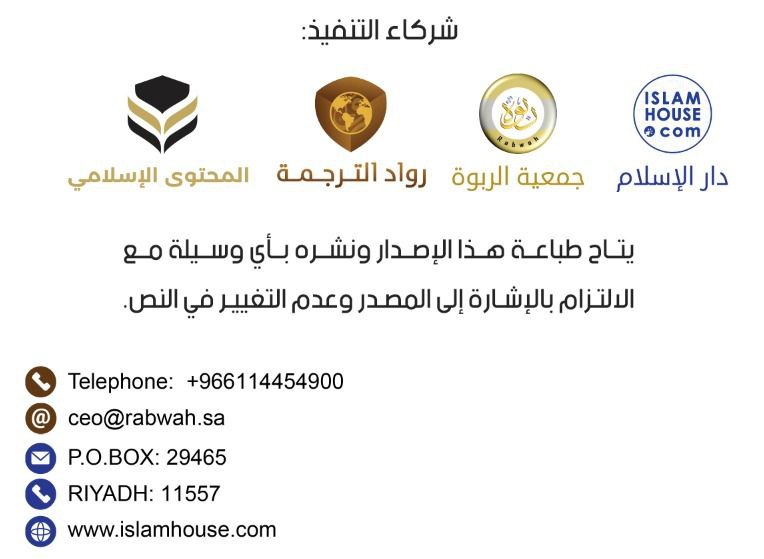 Em Nome de Allah o Misericordioso o MisericordiadorPrefácioTodo louvor pertence a Allah, O único, e que a paz e bênção de  Deus estejam com o último dos profetas, juntamente com a sua  família e seus companheiros.Decerto, que pude ler o manual breve sobre o Aquidah,  compilado pelo nosso irmão, o sábio, sua Excelência Sheikh, Muhammad bin Sualeh  Al-Uthaimin, e verifiquei que é um livro que aborda a  explanação daquilo que é o aquidah dos ahl sunnat wal jamat, no  que concerne ao capítulo de tauhid (monoteísmo) nos nomes de  Allah e Seus atributos e nos capítulos da crença nos anjos, nos  livros, nos Mensageiros, no Derradeiro Dia, e a crença na  predestinação, do bem e do mal..Ele fez uma boa compilação, esta obra tão benéfica e mencionou o que é necessário saber um estudante principiante, bem como qualquer muçulmano, no que concerne a crença em Allah, nos Seus anjos, Seus livros, Seus Mensageiros, no Derradeiro Dia, e a crença na predestinação, que o bem e o mal provem de Allah, e acima disso fez menção de vários pormenores que tem a ver com a crença, que não são encontrados em muitos livros compilados sobre crenças. Rogamos a Allah que reserve uma recompensa ao escritor, e aumenta-lhe o conhecimento e orientação, que seja este seu manual benéfico para a comunidade muçulmana, bem como para outras suas obras literárias, e que Allah faça a nós, a ele e a outros irmãos guias para o bem, orientados por Allah na senda recta, dentre os que convidam para o caminho de Allah equipados de conhecimento, Ele é Oniouvinte e Próximo, finalmente pedimos que a paz e bênção de Allah estejam com o nosso Profeta Muhammad, juntamente a sua família e seus companheiros.Escreveu o servo necessitado da misericórdia de seu Senhor:Abdul-Aziz bin Abdullah bin Baz - Que Allah perdoe-lheEx- Mufti do Reino da Arábia SauditaEm Nome de Allah o Misericordioso o MisericordiadorTodo louvor pertence a Allah, Senhor dos mundos, e não há rivalidade senão para com os injustos, testemunho que não existe divindade digna de ser adorada, excepto Allah, o Único que não tem parceiros, O Verdadeiro Rei, e testemunho também que Muhammad é Seu servo e Mensageiro, o selo dos profetas, o imam dos tementes, e que esta paz e bênção estendam-se a sua família, seus companheiros e aos que seguem-nos até o Derradeiro Dia, ora bem:Decerto, que Allah, O Altíssimo enviou Seu Mensageiro Muhammad - Que a paz e bênção de Allah estejam com ele, com orientação, com a verdadeira religião, e como misericórdia para a nação, um guia para a humanidade, uma prova contra todos servos, que a partir dele, e do que foi revelado para ele do Livro (Alcorão) e o hikmat (hadith). Allah deixou claro tudo o que é benéfico para os servos, e para solução de seus problemas, no que tange o seu dia-a-dia neste mundo, bem como na Derradeira Vida, dentre a crença correcta, boas obras, bons modos e etiquetas, que assim o Profeta - Que a paz e bênção de Allah estejam com ele, deixou a nação numa senda esbranquiçada, que sua noite se parece com o dia, que ninguém se extraviará da tal senda recta, senão o depravado, e os que creram em Allah e em Seu Mensageiro trilharam pelo tal caminho da rectidão, que são as melhores criaturas, refiro-me dos sahabas e taabiinas e os que vieram depois deles, que aplicaram a shariah, puseram em prática a sunnat do Mensageiro, que chegaram a apegar-se a ela com “ os dentes molares” seja no que concerne a aquidah, assim como no ibadat(adoração), modos de estar e etiquetas, tornando-se assim eles o grupo que ainda continua na rectidão, que não lhes prejudica quem os humilha ou os contradiz, e assim continuarão até que chegue a ordem de Allah (do fim do mundo).E nós – pela graça de Allah - seguimos os passos e a conduta deles, guiados pelo Livro e a sunnat, estamos guiados a ela, dissemos assim num gesto de mostrar os favores de Allah para connosco, e como esclarecimento de como deve estar todo crente, rogamos a Allah que dei-nos firmeza, bem como aos nossos irmãos muçulmanos, com o dito da firmeza, nesta vida, bem como na Outra, e que agracie-nos com a Sua misericórdia, pois Ele é o Agraciador.Pela questão da crença ser tão relevante, e a disparidade de ideias concernente a isso, foi o meu desejo, escrever sobre o nosso aquidah de uma forma resumida, crença dos ahl sunnah wal jammah, que é a crença em Allah, nos anjos, nos livros, nos mensageiros, no Derradeiro Dia e na predestinação, o bem e o mal, rogamos a Allah, O Altíssimo, que faça com que este trabalho seja para alcançar-se o Seu contentamento, consoante o que apraz a Ele e benéfico a humanidade.Nossa Crença (Aquidah):Nosso Crença (Aquidah):A fé em Allah, Seus anjos, Seus livros, Seus mensageiros, e o Derradeiro Dia e fé na predestinação, seja do bem e do mal.Cremos no senhorio de Deus, isto é, que Ele é o Senhor, Criador, Comandante de tudo o que acontece.Cremos na divindade de Allah, isto é, Ele é a digna divindade de ser adorada e tudo o que é adorado além d'Ele, são falsos deuses.Cremos nos Seus Nomes e Atributos, isto é, que Ele possui belos nomes e atributos caracterizados pela perfeição total.Cremos na Sua unicidade, ou seja, que Ele não tem parceiro no Seu senhorio, nem na sua adoração, tão-pouco nos Seus nomes e atributos; o Altíssimo diz: ﴿رَّبُّ ٱلسَّمَٰوَٰتِ وَٱلۡأَرۡضِ وَمَا بَيۡنَهُمَا فَٱعۡبُدۡهُ وَٱصۡطَبِرۡ لِعِبَٰدَتِهِۦۚ هَلۡ تَعۡلَمُ لَهُۥ سَمِيّٗا٦٥﴾ [مريم: 65]Ė o senhor dos céus e da terra e de tudo o que existe entre eles. Adora-O, pois, e sê perseverante na adoração a Ele! Conheces-Lhe algum parceiro. [Mariam:65].﴿ٱللَّهُ لَآ إِلَٰهَ إِلَّا هُوَ ٱلۡحَيُّ ٱلۡقَيُّومُۚ لَا تَأۡخُذُهُۥ سِنَةٞ وَلَا نَوۡمٞۚ لَّهُۥ مَا فِي ٱلسَّمَٰوَٰتِ وَمَا فِي ٱلۡأَرۡضِۗ مَن ذَا ٱلَّذِي يَشۡفَعُ عِندَهُۥٓ إِلَّا بِإِذۡنِهِۦۚ يَعۡلَمُ مَا بَيۡنَ أَيۡدِيهِمۡ وَمَا خَلۡفَهُمۡۖ وَلَا يُحِيطُونَ بِشَيۡءٖ مِّنۡ عِلۡمِهِۦٓ إِلَّا بِمَا شَآءَۚ وَسِعَ كُرۡسِيُّهُ ٱلسَّمَٰوَٰتِ وَٱلۡأَرۡضَۖ وَلَا يَـُٔودُهُۥ حِفۡظُهُمَاۚ وَهُوَ ٱلۡعَلِيُّ ٱلۡعَظِيمُ٢٥٥﴾ [البقرة: 255]Cremos que Ele Allah, não existe deus senão Ele, O Vivente, Aquele que subsiste por Si mesmo. Não O tomam nem sonolência nem sono. DEle é o que há nos céus e o que há na terra. Quem intercederá junto Dele senão com Sua permissão? Ele sabe seu passado e seu futuro. E nada abarcam de Sua ciência senão aquilo que Ele quer. Seu Trono abrange os céus e a terra. E não O afadiga custodiá-los. E Ele é O Altíssimo, O Magnífico. [Al-Bacara: 255] ﴿هُوَ ٱللَّهُ ٱلَّذِي لَآ إِلَٰهَ إِلَّا هُوَۖ عَٰلِمُ ٱلۡغَيۡبِ وَٱلشَّهَٰدَةِۖ هُوَ ٱلرَّحۡمَٰنُ ٱلرَّحِيمُ٢٢ هُوَ ٱللَّهُ ٱلَّذِي لَآ إِلَٰهَ إِلَّا هُوَ ٱلۡمَلِكُ ٱلۡقُدُّوسُ ٱلسَّلَٰمُ ٱلۡمُؤۡمِنُ ٱلۡمُهَيۡمِنُ ٱلۡعَزِيزُ ٱلۡجَبَّارُ ٱلۡمُتَكَبِّرُۚ سُبۡحَٰنَ ٱللَّهِ عَمَّا يُشۡرِكُونَ٢٣ هُوَ ٱللَّهُ ٱلۡخَٰلِقُ ٱلۡبَارِئُ ٱلۡمُصَوِّرُۖ لَهُ ٱلۡأَسۡمَآءُ ٱلۡحُسۡنَىٰۚ يُسَبِّحُ لَهُۥ مَا فِي ٱلسَّمَٰوَٰتِ وَٱلۡأَرۡضِۖ وَهُوَ ٱلۡعَزِيزُ ٱلۡحَكِيمُ٢٤﴾ [الحشر: 22-24](Cremos que Ele Ele é Allah, não há divindade digna de ser adorada senão Ele, conhecedor do desconhecido e do conhecido. Ele é o Clemente, o Misericordioso Ele é Allah; não há divindade digna de ser adorada senão Ele, o Soberano, o Augusto, o Salvador, o Pacífico, o Zeloso, o Poderoso, o Compulsor, o Supremo! Glorificado seja Allah por tudo quanto (Lhe) associam! Ele é Allah, o Criador, o Onifeitor, o Formador. Seus são os mais sublimes atributos. Tudo quanto existe nos céus e na terra glorifica-O, porque é o Poderoso, o Prudentíssimo) [Al-Hachr: 22 – 24]﴿لِّلَّهِ مُلۡكُ ٱلسَّمَٰوَٰتِ وَٱلۡأَرۡضِۚ يَخۡلُقُ مَا يَشَآءُۚ يَهَبُ لِمَن يَشَآءُ إِنَٰثٗا وَيَهَبُ لِمَن يَشَآءُ ٱلذُّكُورَ٤٩ أَوۡ يُزَوِّجُهُمۡ ذُكۡرَانٗا وَإِنَٰثٗاۖ وَيَجۡعَلُ مَن يَشَآءُ عَقِيمًاۚ إِنَّهُۥ عَلِيمٞ قَدِيرٞ٥٠﴾ [الشورى: 49-50] Cremos que a ele pertence a soberania dos céus e da terra De Allah é a soberania dos céus e da terra. Ele cria o que quer, Ele dadiva a quem quer com meninas, e dadiva a quem quer com os meninos. Ou os reúne em casais de meninos e meninas. E faz estéril a quem quer. Por certo, Ele é Omnisciente, Omnipotente [Ach-Churaa: 49 – 50]﴿.... لَيۡسَ كَمِثۡلِهِۦ شَيۡءٞۖ وَهُوَ ٱلسَّمِيعُ ٱلۡبَصِيرُ١١ لَهُۥ مَقَالِيدُ ٱلسَّمَٰوَٰتِ وَٱلۡأَرۡضِۖ يَبۡسُطُ ٱلرِّزۡقَ لِمَن يَشَآءُ وَيَقۡدِرُۚ إِنَّهُۥ بِكُلِّ شَيۡءٍ عَلِيمٞ١٢﴾     [الشورى: 11-12] Cremos que Ele Nada é igual a Ele. E Ele é O Oniouvinte, O Onividente. D'Ele são as chaves dos céus e da terra. Ele prodigaliza o sustento a quem quer, e restringe-o. Por certo, Ele de todas as coisas, é Omnisciente [Ach-Churaa: 11 – 12]﴿۞ وَمَا مِن دَآبَّةٖ فِي ٱلۡأَرۡضِ إِلَّا عَلَى ٱللَّهِ رِزۡقُهَا وَيَعۡلَمُ مُسۡتَقَرَّهَا وَمُسۡتَوۡدَعَهَاۚ كُلّٞ فِي كِتَٰبٖ مُّبِينٖ٦﴾ [هود: 6]E cremos que E não há ser animal algum na terra, sem que seu sustento impenda a Allah, e Ele conhece sua residência e seu depósito. Tudo está no evidente Livro. [Hud: 6]﴿۞ وَعِندَهُۥ مَفَاتِحُ ٱلۡغَيۡبِ لَا يَعۡلَمُهَآ إِلَّا هُوَۚ وَيَعۡلَمُ مَا فِي ٱلۡبَرِّ وَٱلۡبَحۡرِۚ وَمَا تَسۡقُطُ مِن وَرَقَةٍ إِلَّا يَعۡلَمُهَا وَلَا حَبَّةٖ فِي ظُلُمَٰتِ ٱلۡأَرۡضِ وَلَا رَطۡبٖ وَلَا يَابِسٍ إِلَّا فِي كِتَٰبٖ مُّبِينٖ ٥٩﴾ [الأنعام: 59]Cremos que Ele Tem as chaves do Invisível; ninguém sabe delas senão Ele. E Ele sabe o que há na terra e no mar. E nenhuma folha tomba sem que Ele saiba disso, e não há grão algum nas trevas da terra nem algo, úmido nem seco, que não estejam no evidente livro. [Al-Aniam: 59]﴿إِنَّ ٱللَّهَ عِندَهُۥ عِلۡمُ ٱلسَّاعَةِ وَيُنَزِّلُ ٱلۡغَيۡثَ وَيَعۡلَمُ مَا فِي ٱلۡأَرۡحَامِۖ وَمَا تَدۡرِي نَفۡسٞ مَّاذَا تَكۡسِبُ غَدٗاۖ وَمَا تَدۡرِي نَفۡسُۢ بِأَيِّ أَرۡضٖ تَمُوتُۚ إِنَّ ٱللَّهَ عَلِيمٌ خَبِيرُۢ٣٤﴾ [لقمان: 34] E cremos que Allah Por certo, junto de Allah, está a ciência da Hora, e Ele faz descer a chuva; e sabe o que há nas matrizes. E pessoa alguma se inteira de que logrará amanhã, e pessoa alguma se inteira de em qual terra morrerá, Por certo Allah é Omnisciente, Conhecedor [Luqman: 34]Cremos também que Allah fala aquilo que Lhe apraz, quando Lhe apraz e como Lhe apraz.﴿...ٱللَّهُ مُوسَىٰ تَكۡلِيمٗا١٦٤﴾ [النساء: 164]E Allah falou com Moisés efectivamente [An-Nissá: 164]﴿وَلَمَّا جَآءَ مُوسَىٰ لِمِيقَٰتِنَا وَكَلَّمَهُۥ رَبُّهُۥ ...﴾ [الأعراف: 143] E quando Moisés chegou a Nosso tempo marcado, e seu Senhor lhe falou [Al-Araf: 143]﴿وَنَٰدَيۡنَٰهُ مِن جَانِبِ ٱلطُّورِ ٱلۡأَيۡمَنِ وَقَرَّبۡنَٰهُ نَجِيّٗا٥٢﴾ [مريم: 52] E chamamo-lo, do lado direito do Monte e fizemo-lo aproximar-se de Nós, como confidente. [Mariam: 52] Cremos que Ele Dize: ﴿قُل لَّوۡ كَانَ ٱلۡبَحۡرُ مِدَادٗا لِّكَلِمَٰتِ رَبِّي لَنَفِدَ ٱلۡبَحۡرُ قَبۡلَ أَن تَنفَدَ كَلِمَٰتُ رَبِّي وَلَوۡ جِئۡنَا بِمِثۡلِهِۦ مَدَدٗا١٠٩﴾ [الكهف: 109]"Se o mar fosse tinta para registrar as palavras de meu Senhor, em verdade, o mar exaurir-se-ia antes de se exaurirem as palavras de meu Senhor, ainda que fizéssemos chegar outro igual, em auxílio." [Al-Kahf: 109]﴿وَلَوۡ أَنَّمَا فِي ٱلۡأَرۡضِ مِن شَجَرَةٍ أَقۡلَٰمٞ وَٱلۡبَحۡرُ يَمُدُّهُۥ مِنۢ بَعۡدِهِۦ سَبۡعَةُ أَبۡحُرٖ مَّا نَفِدَتۡ كَلِمَٰتُ ٱللَّهِۚ إِنَّ ٱللَّهَ عَزِيزٌ حَكِيمٞ٢٧﴾ [لقمان: 27] E se todas as árvores na terra, fossem calamos, e o mar – a que se estendessem, além dele, sete mares – fosse tinta de escrever, as palavras de Allah não se exauririam. Por certo, Allah é Todo-Poderoso, Sábio) [Luqman: 27]﴿وَتَمَّتۡ كَلِمَتُ رَبِّكَ صِدۡقٗا وَعَدۡلٗاۚ لَّا مُبَدِّلَ لِكَلِمَٰتِهِۦۚ وَهُوَ ٱلسَّمِيعُ ٱلۡعَلِيمُ ١١٥﴾ [الأنعام: 115] Cremos que as Suas palavras caracterizam-se pela perfeição, no que concerne a veracidade dos contos, justiça nas sentenças e belas passagens Allah, o Altíssimo, diz: E a palavra de teu Senhor cumpriu-se, em verdade e justiça [Al-Aniam: 115]﴿.... وَمَنۡ أَصۡدَقُ مِنَ ٱللَّهِ حَدِيثٗا٨٧﴾ [النساء: 87] E quem mais verídico que Allah em dizê-lo [An-Nissá: 87] E cremos que o Alcorão sagrado constitui palavras de Allah, e que Ele falou efectivamente, e incumbiu ao anjo Gabriel em faze-las chegar ao coração do Mensageiro - Que a paz e bênção de Allah estejam sobre ele Dize: ﴿قُلۡ نَزَّلَهُۥ رُوحُ ٱلۡقُدُسِ مِن رَّبِّكَ بِٱلۡحَقِّ ....﴾ [النحل: 102]“O Espírito Sagrado fê-lo descer, de teu Senhor, com a verdade" [An-Nahl: 102]﴿وَإِنَّهُۥ لَتَنزِيلُ رَبِّ ٱلۡعَٰلَمِينَ١٩٢ نَزَلَ بِهِ ٱلرُّوحُ ٱلۡأَمِينُ١٩٣ عَلَىٰ قَلۡبِكَ لِتَكُونَ مِنَ ٱلۡمُنذِرِينَ١٩٤ بِلِسَانٍ عَرَبِيّٖ مُّبِينٖ١٩٥﴾ [الشعراء: 192-195] E por certo ele é a revelação descida dO Senhor dos mundos Com a qual o leal Espírito desceu Sobre teu coração, Muhammad, para que sejas dos admoestadores Em língua árabe, castiça e clara [Ashuaraa: 192 – 195]﴿ٱللَّهُ لَآ إِلَٰهَ إِلَّا هُوَ ٱلۡحَيُّ ٱلۡقَيُّومُۚ لَا تَأۡخُذُهُۥ سِنَةٞ وَلَا نَوۡمٞۚ لَّهُۥ مَا فِي ٱلسَّمَٰوَٰتِ وَمَا فِي ٱلۡأَرۡضِۗ مَن ذَا ٱلَّذِي يَشۡفَعُ عِندَهُۥٓ إِلَّا بِإِذۡنِهِۦۚ يَعۡلَمُ مَا بَيۡنَ أَيۡدِيهِمۡ وَمَا خَلۡفَهُمۡۖ وَلَا يُحِيطُونَ بِشَيۡءٖ مِّنۡ عِلۡمِهِۦٓ إِلَّا بِمَا شَآءَۚ وَسِعَ كُرۡسِيُّهُ ٱلسَّمَٰوَٰتِ وَٱلۡأَرۡضَۖ وَلَا يَـُٔودُهُۥ حِفۡظُهُمَاۚ وَهُوَ ٱلۡعَلِيُّ ٱلۡعَظِيمُ٢٥٥﴾ [البقرة: 255] Cremos também que Allah, O Altíssimo está acima das Suas criaturas, Ele Próprio e Seus Atributos estão acima de tudo, isso depreende-se do dito E Ele é O Altíssimo, O Magnífico [Surat Al-Bacara, versículo: 255]﴿وَهُوَ ٱلۡقَاهِرُ فَوۡقَ عِبَادِهِۦۚ وَهُوَ ٱلۡحَكِيمُ ٱلۡخَبِيرُ ١٨﴾ [الأنعام: 18] E pelo dito d'Ele E Ele é O Dominador sobre Seus servos e Ele é O Sábio, O Conhecedor. [Al-Aniam: 18]﴿إِنَّ رَبَّكُمُ ٱللَّهُ ٱلَّذِي خَلَقَ ٱلسَّمَٰوَٰتِ وَٱلۡأَرۡضَ فِي سِتَّةِ أَيَّامٖ ثُمَّ ٱسۡتَوَىٰ عَلَى ٱلۡعَرۡشِۖ يُدَبِّرُ ٱلۡأَمۡرَۖ ...﴾ [يونس: 3] Cremos que Ele Criou os céus e a terra em seis dias, em seguida, estabeleceu-se no Trono, administrando a ordem de tudo [Yunus: versículo 3]E o sentido de Seu estabelecimento no Trono é de Ele estar acima dele, um estar específico que só merece a Sua magnificência e alteza, e ninguém sabe como está sobre o Trono senão Ele.Nossa crença é de que Ele é com Seus servos, enquanto está sobre o Seu Trono, sabe de suas situações, ouve seus ditos, vê suas práticas e tem o comando sobre os seus assuntos, dá o sustento ao pobre e faz reconvalescer o doente, concede a soberania a quem Lhe apraz, e tira-a a quem quer, dá o poder a quem Ele quer e envilece a quem Ele quer, o bem está em Suas mãos e sobre todas as coisas é Omnipotente.E realmente quem tiver este poder todo, tem o poder de estar com os Seus servos (ouvindo e vendo) onde estiverem, enquanto encontra-se estabelecido sobre Seu Trono efectivamente﴿... لَيۡسَ كَمِثۡلِهِۦ شَيۡءٞۖ وَهُوَ ٱلسَّمِيعُ ٱلۡبَصِيرُ١١﴾ [الشورى: 11]Nada é igual a Ele. E Ele é O Oniouvinte, O Onividente. [Ach-Churaa: 11] Nós não dissemos como dizem algumas seitas da jahmiyah, como os hululiyat e os demais: Que afirmam que aLLAH está com os Seus servos na terra, e nós vemos que quem diz assim é um incrédulo ou descaminhado, por ele atribuir a Allah qualidades diminutivas, que não Lhe merecem. Acreditamos naquilo que Seu Mensageiro - Que a paz e bênção de Deus estejam sobre ele -, nos disse que seu Senhor desce em todas as noites para o céu mais próximo de nós, quando resta a terça parte da noite e que Ele diz: Quem quer suplicar-Me, a fim de Eu responde-lo? quem deseja pedir para que Eu possa dá-lo? Quem quer pedir-Me o perdão para que Eu possa perdoa-lo? Acreditamos que Ele, Louvado seja, virá no Dia do Julgamento para julgar os Seus servos, isso depreende-se do dito do Altíssimo: ﴿كـَلَّآۖ إِذَا دُكَّتِ ٱلۡأَرۡضُ دَكّٗا دَكّٗا٢١ وَجَآءَ رَبُّكَ وَٱلۡمَلَكُ صَفّٗا صَفّٗا ٢٢ وَجِاْيٓءَ يَوۡمَئِذِۭ بِجَهَنَّمَۚ يَوۡمَئِذٖ يَتَذَكَّرُ ٱلۡإِنسَٰنُ وَأَنَّىٰ لَهُ ٱلذِّكۡرَىٰ٢٣﴾ [الفجر: 21-23]Em absoluto, isso não é certo! Quando a terra for pulverizada, pulvérea, pulvereamente. E teu Senhor chegar, e os anjos, em fileiras, após fileiras. E for trazida, nesse dia, a Geena; nesse dia, o ser humano lembrar-se-á de seu erro. E como a lembrança haverá de beneficiá-lo. [Al-Fajr: 21 – 23]﴿فَعَّالٞ لِّمَا يُرِيدُ١٦﴾ [البروج: 16]E cremos que o Altíssimo é Fazedor do que Ele quer. [Al-Buruj: Versículo 16] Acreditamos que as vontades de Allah, o Altíssimo, dividem-se em dois tipos que são: a vontade de predestinação: Que pode acontecer a Sua vontade a partir dela, mas não significa que é do seu agrado (o que acontece) e este é o tipo de vontade mencionada no versículo seguinte E, ﴿...وَلَوۡ شَآءَ ٱللَّهُ مَا ٱقۡتَتَلُواْ وَلَٰكِنَّ ٱللَّهَ يَفۡعَلُ مَا يُرِيدُ٢٥٣﴾ [البقرة: 253]se Allah quisesse, não se haveriam entrematado. Mas Allah faz o que deseja. [Surat Al-Bacara: versículo 253]﴿....إِن كَانَ ٱللَّهُ يُرِيدُ أَن يُغۡوِيَكُمۡۚ هُوَ رَبُّكُمۡ وَإِلَيۡهِ تُرۡجَعُونَ٣٤﴾ [هود: 34]Se Allah deseja fazê-los incorrer no mal. Ele é Vosso Senhor [Surat Hud: Versículo 34] E também existe a vontade da shariah, que não implica que essa vontade aconteça inevitavelmente, mas de salientar que essa vontade é do agrado d'Ele, como depreende-se do dito do Altíssimo: ﴿وَٱللَّهُ يُرِيدُ أَن يَتُوبَ عَلَيۡكُمۡ ....﴾ [النساء: 27]E Allah deseja voltar-se para vós [Surat An-Nissá Versículo 27]Nós acreditamos que as Suas vontades, a da predestinação e da shariah têm algum hikmat, que tudo aquilo que Ele predestinou ou instituiu a Seus servos na sharia é por um certo hikmat e em concordância com um hikmat, que por vezes conseguimos enxergar e por vezes não, e que em outros momentos nossa capacidade é limitada para pudermos saber dos hikmats; ﴿أَلَيۡسَ ٱللَّهُ بِأَحۡكَمِ ٱلۡحَٰكِمِينَ٨﴾ [التين: 8]Não é Allah o mais sábio dos juízes? [Surat At-Tin: Versículo 8]﴿أَفَحُكۡمَ ٱلۡجَٰهِلِيَّةِ يَبۡغُونَۚ وَمَنۡ أَحۡسَنُ مِنَ ٱللَّهِ حُكۡمٗا لِّقَوۡمٖ يُوقِنُونَ ٥٠﴾ [المائدة: 50] Buscam, então, o julgamento dos tempos da ignorância? E quem melhor que Allah, em julgamento, para um povo que se convence da Verdade? [Surat Al-Maidah: Versículo 50] Cremos que Allah, O Altíssimo, gosta de Seus devotos e eles também gostam d'Ele; Dize: ﴿قُلۡ إِن كُنتُمۡ تُحِبُّونَ ٱللَّهَ فَٱتَّبِعُونِي يُحۡبِبۡكُمُ ٱللَّهُ ...﴾ [آل عمران: 31]“Se amas a Allah, segui-me, Allah vos amará [Surat Al-Imran: Versículo 31]﴿... فَسَوۡفَ يَأۡتِي ٱللَّهُ بِقَوۡمٖ يُحِبُّهُمۡ وَيُحِبُّونَهُۥ...﴾ [المائدة: 54] Allah fará chegar, em seu lugar, um povo que Ele amará e que O amará [Surat Al-Maidah: Versículo 54]﴿... وَٱللَّهُ يُحِبُّ ٱلصَّٰبِرِينَ١٤٦﴾ [آل عمران: 146] E Allah ama os perseverantes [Surat Al-Imran: Versículo 146]﴿... وَأَقۡسِطُوٓاْۖ إِنَّ ٱللَّهَ يُحِبُّ ٱلۡمُقۡسِطِينَ ٩﴾ [الحجرات: 9] E sede equânimes. Por certo, Allah ama os equânimes [Surat Al-Hujurat: Versículo 9]﴿... وَأَحۡسِنُوٓاْۚ إِنَّ ٱللَّهَ يُحِبُّ ٱلۡمُحۡسِنِينَ١٩٥﴾ [البقرة: 195] E praticai o bem, por certo, Allah ama os benfeitores [Surat Al-Bacara: Versículo 195]Acreditamos que Allah apraz-Se com as obras, as quais Ele instituiu para que fossem feitas, sejam elas acções ou palavras e detesta as obras que Ele proibiu a sua prática; ﴿إِن تَكۡفُرُواْ فَإِنَّ ٱللَّهَ غَنِيٌّ عَنكُمۡۖ وَلَا يَرۡضَىٰ لِعِبَادِهِ ٱلۡكُفۡرَۖ وَإِن تَشۡكُرُواْ يَرۡضَهُ لَكُمۡۗ …﴾ [الزمر: 7]Se renegais a Fé, por certo, Allah é Bastante a Si mesmo, prescindindo de vós, e, por seus servos, Ele não se agradará da renegação da Fé. E se agradeceis, disso, Se agradará Ele, por vós. [Zumar: Versículo 7] Mas Allah odiou sua partida e desencorajou-os, e foi dito: ﴿.....ٱقۡعُدُواْ مَعَ ٱلۡقَٰعِدِينَ٤٦﴾ [التوبة: 46]“Permanecei junto com os que permanecem [Surat Taubah: Versículo 46]Temos a crença que Allah, o Altíssimo,﴿… رَّضِيَ ٱللَّهُ عَنۡهُمۡ وَرَضُواْ عَنۡهُۚ ذَٰلِكَ لِمَنۡ خَشِيَ رَبَّهُۥ٨﴾ [البينة: 8]fica satisfeito com os crentes que praticam as boas obras Allah ficará satisfeito com eles, e eles ficarão satisfeitos com Ele. Isso para quem receia a seu Senhor [Surat Al-Bayyinat: Versículo 8] Cremos também que Allah zanga-se para quem mereça a Sua fúria dentre os incrédulos e outros; ﴿وَيُعَذِّبَ ٱلۡمُنَٰفِقِينَ وَٱلۡمُنَٰفِقَٰتِ وَٱلۡمُشۡرِكِينَ وَٱلۡمُشۡرِكَٰتِ ٱلظَّآنِّينَ بِٱللَّهِ ظَنَّ ٱلسَّوۡءِۚ عَلَيۡهِمۡ دَآئِرَةُ ٱلسَّوۡءِۖ وَغَضِبَ ٱللَّهُ عَلَيۡهِمۡ …﴾ [الفتح: 6]E para que Ele castigasse os hipócritas e as hipócritas e os idólatras e as idólatras, pensantes de maus pensamentos, acerca de Allah – Que sobre eles recaia o revés do mal E Allah Se irou contra eles [Surat Al-Fat'hu: Versículo 6]﴿... وَلَٰكِن مَّن شَرَحَ بِٱلۡكُفۡرِ صَدۡرٗا فَعَلَيۡهِمۡ غَضَبٞ مِّنَ ٱللَّهِ وَلَهُمۡ عَذَابٌ عَظِيمٞ ١٠٦﴾ [النحل: 106]Mas quem deleita o peito para a renegação da Fé, sobre eles será uma ira de Allah, e terão formidável castigo [Surat An-Nahl: Versículo 106]Cremos que Allah tem face, que é caracterizada pela majestade e honorabilidade: ﴿وَيَبۡقَىٰ وَجۡهُ رَبِّكَ ذُو ٱلۡجَلَٰلِ وَٱلۡإِكۡرَامِ٢٧﴾ [الرحمن: 27]"E só permanecerá a face de teu Senhor, Possuidor de majestade e honorabilidade" [Surat Ar-Rahman: Versículo 27] Nossa crença também é de que Allah têm duas mãos generosas e grandes: ﴿....بَلۡ يَدَاهُ مَبۡسُوطَتَانِ يُنفِقُ كَيۡفَ يَشَآءُۚ ...﴾ [المائدة: 64]"Suas mãos estão estendidas: Ele despende como quer" [Surat Al-Maidah: Versículo 64]﴿وَمَا قَدَرُواْ ٱللَّهَ حَقَّ قَدۡرِهِۦ وَٱلۡأَرۡضُ جَمِيعٗا قَبۡضَتُهُۥ يَوۡمَ ٱلۡقِيَٰمَةِ وَٱلسَّمَٰوَٰتُ مَطۡوِيَّٰتُۢ بِيَمِينِهِۦۚ سُبۡحَٰنَهُۥ وَتَعَٰلَىٰ عَمَّا يُشۡرِكُونَ ٦٧﴾ [الزمر: 67]E Eles não estimam a Allah como se deve estimá-lO, enquanto, no Dia da Ressurreição, toda terra estará em Seu punho, e os céus estarão, dobrados, em Sua destra. Glorificado e Sublimado seja Ele, acima do que idolatram! [Surat Zumar: Versículo 67]Acreditamos que Allah, O Altíssimo tem dois olhos reais, isso depreende-se do Seu dito: ﴿وَٱصۡنَعِ ٱلۡفُلۡكَ بِأَعۡيُنِنَا وَوَحۡيِنَا ...﴾ [هود: 37]E fabrica o barco diante de Nossos olhos e Nossa conspiração [Surat Hud: Versículo 37]. E pelo que se percebe do dito Profético : “ Sua cortina é de Luz, se Ele abrisse-a, a luz do Seu rosto queimaria as Suas criaturas onde termina o Seu olhar. De salientar-se que há unanimidade entre os sábios que os olhos de Allah são dois, e a prova disso é o dito do Profeta - Que a paz e bênção de Allah estejam sobre ele, quando falou do Dajjal dizendo: Ele tem visão monocular enquanto vosso Senhor não tem visão monocular E cremos que Allah - o Altíssimo: ﴿لَّا تُدۡرِكُهُ ٱلۡأَبۡصَٰرُ وَهُوَ يُدۡرِكُ ٱلۡأَبۡصَٰرَۖ وَهُوَ ٱللَّطِيفُ ٱلۡخَبِيرُ١٠٣﴾     [الأنعام: 103]As vistas não O atingem enquanto Ele atinge todas as vistas. E Ele é O Sutil, O Conhecedor. [Surat Al-Aniam: Versículo 103]﴿وُجُوهٞ يَوۡمَئِذٖ نَّاضِرَةٌ٢٢ إِلَىٰ رَبِّهَا نَاظِرَةٞ٢٣﴾ [القيامة: 22-23] Acreditamos que os Crentes irão ver o seu Senhor no Dia do julgamento Nesse dia haverá faces rutilantes De seu Senhor olhadoras [Surat Al-Quiamat: 22 – 23] Acreditamos também que Allah, ﴿... لَيۡسَ كَمِثۡلِهِۦ شَيۡءٞۖ وَهُوَ ٱلسَّمِيعُ ٱلۡبَصِيرُ١١﴾ [الشورى: 11]O Altíssimo não há ninguém igual a Ele, pela perfeição de Seus Atributos Nada é igual a Ele. E Ele é O Oniouvinte, O Onividente. [Surat Ach-Churaa: Versículo 11]﴿... لَا تَأۡخُذُهُۥ سِنَةٞ وَلَا نَوۡمٞۚ ...﴾ [البقرة: 255] Cremos que Ele Não O tomam nem sonolência nem sono [Surat Al-Bacara, versículo: 255] Pela perfeição da Sua vida e subsistênciaE cremos que Ele não injustiça a ninguém pela perfeição da sua justiça, e que ele não está desatento daquilo que fazem Seus servos, pela perfeição de Seu controlo e Seu abarcamento.﴿إِنَّمَآ أَمۡرُهُۥٓ إِذَآ أَرَادَ شَيۡـًٔا أَن يَقُولَ لَهُۥ كُن فَيَكُونُ٨٢﴾ [يس: 82]Cremos que Ele não existe nada que não consegue, daquilo que está nos céus e na terra pela perfeição de Seu conhecimento e Seu poder Sua ordem, quando deseja alguma coisa é, apenas, dizer-lhe: “sê”, então, é [Surat Yássin: Versículo 82]Acreditamos também que não toma-O o cansaço tão-pouco a exaustão, isso pela perfeição da Sua força;﴿وَلَقَدۡ خَلَقۡنَا ٱلسَّمَٰوَٰتِ وَٱلۡأَرۡضَ وَمَا بَيۡنَهُمَا فِي سِتَّةِ أَيَّامٖ وَمَا مَسَّنَا مِن لُّغُوبٖ٣٨﴾ [ق: 38]E com efeito, criamos os céus e a terra e o que há entre ambos, em seis dias, e nos não tocou exaustão [Surat Qaf: Versiculo 38] Isto é, nem cansaço nem exaustão.Acreditamos na existência de tudo aquilo que Ele atribuiu para Si mesmo ou atribui-Lhe Seu Mensageiro - Que a paz e bênção de aLLAH estejam sobre ele -, dentre os nomes e atributos, mas evitaremos incorrer em duas falhas fatais que algumas ceitas incorreram, que são:A interpretação, que é dizer no íntimo ou com a língua que atributos de Allah são tais iguais aos das criaturas,a adaptação, que consiste em dizer com a língua ou ter no íntimo que os atributos de Allah são assim e assim.Cremos em tudo que Allah fez a rejeição de sua existência do mesmo a Seu respeito e tudo que rejeitou o Seu Mensageiro - Que a paz e bênção de Allah estejam com ele -, e que esta rejeição compreende a afirmação da perfeição dos demais atributos antónimos aos rejeitados e ficamos em silêncio daquilo que Allah e Seu Mensageiro não se pronunciaram.Achamos que esta senda que seguimos desta maneira é o nosso dever, pois tudo que Allah afirmou a sua existência a respeito d'Ele ou rejeitou a respeito d'Ele, O Altíssimo, são factos que Allah falou sobre Ele mesmo, e Ele sabe melhor que ninguém de Si, e o mais verídico nos seus dizeres e melhor forma de falar, e os servos não abarcam o conhecimento sobre Ele. E aquilo que o Seu Mensageiro afirmou a respeito de seu Senhor ou fez a sua rejeição a respeito d'Ele, é um facto que o Mensageiro fez a saber a respeito d'Ele, e o Mensageiro é a pessoa que mais sabe sobre seu Senhor, e a pessoa mais aconselhadora no seio das criaturas, o mais verídico e o mais eloquente. O que se depreende que o dito de Allah e Seu Mensageiro - Que a paz e bênção de Allah estejam sobre ele, caracteriza-se pela perfeição no conhecimento, na veracidade e clareza, que não há razão alguma de se rejeita-lo ou haver hesitação em aceita-lo.SecçãoE tudo o que mencionamos sobre os atributos de Allah de uma forma detalhada ou específica, com afirmação ou rejeição, nós apoiamo-nos a isso com o livro de Allah e a sunnat do nosso Profeta, e segundo aquilo que os salafs deste ummat seguiram e os imams da orientação depois deles.Sabemos também que a obrigação nossa é de fazer a interpretação ou compreender os versículos alcorânicos e da sunnat como aparecem, e percebe-los de uma forma exacta que mereça a Allah, O Altíssimo, e distanciamo-nos da senda dos que fazem distorção dos tais ditos de Allah e de Seu Mensageiro, e levam o sentido desses ditos para um outro significado que Allah e Seu Mensageiro não pretenderam, e abstemo-nos também do caminho dos que desactivam os atributos de Allah, cujos Allah e Seu Mensageiro afirmaram em seus ditos, eles desactivaram o seu sentido que Allah e Seu Mensageiro pretenderam, finalmente abstemo-nos do caminho dos transgressores, que tomaram esses ditos de Allah e do Seu Mensageiro, fazendo a interpretação ou deram-se um trabalho nos sentidos dos ditos de Allah e do Seu Mensageiro, chegando a fazer a adaptação.É sobejamente sabido por nós que o que consta no livro de Allah e na sunnat do Profeta - Que a paz e bênção de aLLAH estejam SOBRE ele, constitui verdade e não se contradiz, depreende-se isso do dito do Altíssimo: ﴿أَفَلَا يَتَدَبَّرُونَ ٱلۡقُرۡءَانَۚ وَلَوۡ كَانَ مِنۡ عِندِ غَيۡرِ ٱللَّهِ لَوَجَدُواْ فِيهِ ٱخۡتِلَٰفٗا كَثِيرٗا٨٢﴾ [النساء: 82]E não ponderam eles o Alcorão? E, fosse vindo de outro que Allah, encontrariam nele muitas discrepâncias. [Surat An-Nissá: Versículo 82] E a questão de contraditória nos contos implica a desmentira de uns factos aos outros, e isto é impossível nos ditos de Allah e do Seu Mensageiro - Que a paz e bênção de Allah estejam sobre ele. E quem alegar que no livro de Allah ou na sunnat do Mensageiro de Allah ou entre eles existe uma contraditória, então isso resulta da sua má intenção ou perdição de seu coração, e que esta pessoa deve recorrer a fazer o arrependimento e que livre-se da tal perdição, e quem for a alegar a existência de contraditória no livro de Allah ou na sunnat do Profeta - Que a paz e bênção de Deus estejam sobre ele -, ou que há contraditória entre os ditos de Allah e os do Profeta, isso resulta do seu pouco conhecimento ou pouca sua percepção ou seu desleixo em fazer a meditação, então que busque com conhecimento e crie a preocupação de fazer a meditação até que consiga alcançar a verdade, e caso não fique clara a verdade para ele, então que deixe o assunto para os seus conhecedores (sábios) e que pare de criar as suas fantasias, e que diga como os sábios (de ciência arraigada): ﴿...ءَامَنَّا بِهِۦ كُلّٞ مِّنۡ عِندِ رَبِّنَاۗ ...﴾ [آل عمران: 7]"Cremos nele. Tudo vem de nosso Senhor." [Surat Al-Imran: Versículo 7].E que fica assim claro que o Livro (alcorão) e a sunnat não há contraditória neles, tampouco entre o Livro de Allah e os ditos proféticos.SecçãoCremos nos anjos de Allah, e que eles são Servos honrados. ﴿لَا يَسۡبِقُونَهُۥ بِٱلۡقَوۡلِ وَهُم بِأَمۡرِهِۦ يَعۡمَلُونَ٢٧﴾ [الأنبياء: 27]Não O antecipam no dito e atuam por Sua ordem. [Surat Al-Anbiyá: Versículo 27]﴿وَلَهُۥ مَن فِي ٱلسَّمَٰوَٰتِ وَٱلۡأَرۡضِۚ وَمَنۡ عِندَهُۥ لَا يَسۡتَكۡبِرُونَ عَنۡ عِبَادَتِهِۦ وَلَا يَسۡتَحۡسِرُونَ١٩ يُسَبِّحُونَ ٱلَّيۡلَ وَٱلنَّهَارَ لَا يَفۡتُرُونَ٢٠﴾ [الأنبياء: 19-20]Deus criou-lhes e cumprem com a Sua adoração e submetem-se a Suas ordens Não se ensoberbecem, diante de Sua adoração, nem esmorecem Glorificam-nO, noite e dia; não se entibiam jamais. [Surat Al-Anbiyá: Versículos 19 – 20]Allah tornou-lhes ocultos de nós, que não podemos vê-los, e que se calhar são vistos por alguns servos de Allah, como consta que o Profeta - Que a paz e bênção de Allah estejam sobre ele -, viu o arcanjo Gabriel na sua forma original e que possui sessenta asas dos quais cobria o horizonte, e como também consta que o anjo Gabriel veio em forma de figura humana a Maria, mãe de Jesus, falou com ela e ela respondeu, e que veio certa vez ante o Mensageiro - Que a paz e bênção de Allah estejam sobre ele -, enquanto este se encontrava na companhia dos seus companheiros (sahabas), ele veio na figura de um ser humano, que ninguém o conhecia, e nem se viam vestígios de um viajante, sua roupa era tão branca e o seu cabelo muito escuro, sentou-se ante o Mensageiro de Allah, que ligou seus joelhos aos do Mensageiro e falou com ele e o Mensageiro respondeu, finalmente o Mensageiro de Allah - Que a paz e bênção de Allah estejam sobre ele -, informou a seus companheiros depois de ele ter se retirado, que tratava-se do Arcanjo GabrielCremos que os anjos tem certas tarefas que foram incumbidas:Dentre eles está o Arcanjo Gabriel incumbido em fazer chegar a revelação, que traz-o da parte de Allah para quem Allah quer dentre os Seus profetas e mensageiros, e dentre eles está o anjo Miguel, incumbindo em fazer cair a chuva e fazer germinar as plantas, e dentre eles está o Israfil incumbido em soprar a trombeta na altura do Fim do Mundo e no momento da ressurreição, como também existe o anjo da morte, incumbido em tirar as almas na véspera da morte, e existe também o anjo responsável pelas montanhas, existe o Malik, que é o guarda do inferno, dentre os anjos existem alguns também os que são responsáveis pelos fetos no ventre, ademais outros protegem os seres humanos, alguns foram incumbidos de fazer o registo de suas obras; ﴿إِذۡ يَتَلَقَّى ٱلۡمُتَلَقِّيَانِ عَنِ ٱلۡيَمِينِ وَعَنِ ٱلشِّمَالِ قَعِيدٞ١٧ مَّا يَلۡفِظُ مِن قَوۡلٍ إِلَّا لَدَيۡهِ رَقِيبٌ عَتِيدٞ١٨﴾ [ق: 17-18]Para cada pessoa tem dois anjos (escrivães) Quando os dois anjos recolhedores, sentados a sua direita e a sua esquerda, recolhem tudo o que ele diz e faz. Ele não profere dito algum sem que haja, junto dele, um observante presente [Surat Qaf: Versículos 17 e 18].De realçar que alguns anjos foram incumbidos de colocarem perguntas aos defuntos depois de realizar-se o seu enterro, que chegam-lhes dois anjos perguntando-lhe acerca de seu Senhor, sua religião e seu Profeta, ﴿يُثَبِّتُ ٱللَّهُ ٱلَّذِينَ ءَامَنُواْ بِٱلۡقَوۡلِ ٱلثَّابِتِ فِي ٱلۡحَيَوٰةِ ٱلدُّنۡيَا وَفِي ٱلۡأٓخِرَةِۖ وَيُضِلُّ ٱللَّهُ ٱلظَّٰلِمِينَۚ وَيَفۡعَلُ ٱللَّهُ مَا يَشَآءُ٢٧﴾ [إبراهيم: 27]e que Allah torna firmes os que crêem, com o firme dito, na vida terrena e na Derradeira Vida. E Allah descaminha os injustos. E Allah faz o que quer. [Surat Ibrahim: Versículo 27]E dentre os anjos, os que é lhes incumbido a tarefa de cuidar e dar os habitantes do Paraíso E os anjos entrarão junto deles, por todas as portas ﴿جَنَّٰتُ عَدۡنٖ يَدۡخُلُونَهَا وَمَن صَلَحَ مِنۡ ءَابَآئِهِمۡ وَأَزۡوَٰجِهِمۡ وَذُرِّيَّٰتِهِمۡۖ وَٱلۡمَلَٰٓئِكَةُ يَدۡخُلُونَ عَلَيۡهِم مِّن كُلِّ بَابٖ٢٣ سَلَٰمٌ عَلَيۡكُم بِمَا صَبَرۡتُمۡۚ فَنِعۡمَ عُقۡبَى ٱلدَّارِ ٢٤﴾ [الرعد: 23-24]"Que a paz seja sobre vós, porque pacientastes! Então, que excelente final feliz da Derradeira Morada!" [Surat Ar-Raad: Versículo 23 e 24]E o Mensageiro de Allah - Que a paz e bênção de Allah estejam sobre ele, informou que no céu existe uma casa, denominada da Casa Visitada, que em cada dia entram 70 mil anjos – e em outras narrativas, observam a oração que não voltam para a mesma casa depois dessa visita.SecçãoCremos que Allah fez descer livros aos Seus mensageiros para que sirva de uma argumentação contra os seres vivos, uma clareza para eles, para que possam ser ensinados a jurisprudência e sejam purificados.Cremos que Allah concedeu a cada Mensageiro um livro, isso depreende-se do Seu dito, o Altíssimo: ﴿لَقَدۡ أَرۡسَلۡنَا رُسُلَنَا بِٱلۡبَيِّنَٰتِ وَأَنزَلۡنَا مَعَهُمُ ٱلۡكِتَٰبَ وَٱلۡمِيزَانَ لِيَقُومَ ٱلنَّاسُ بِٱلۡقِسۡطِۖ ...﴾ [الحديد: 25]"Com efeito, enviamos Nossos Mensageiros com as evidências, e por eles, fizemos descer o Livro e a balança para que os homens observem a equidade." [Surat Al-Hadid: Versículo 25].Dentre esses livros conhecemos﴿إِنَّآ أَنزَلۡنَا ٱلتَّوۡرَىٰةَ فِيهَا هُدٗى وَنُورٞۚ يَحۡكُمُ بِهَا ٱلنَّبِيُّونَ ٱلَّذِينَ أَسۡلَمُواْ لِلَّذِينَ هَادُواْ وَٱلرَّبَّٰنِيُّونَ وَٱلۡأَحۡبَارُ بِمَا ٱسۡتُحۡفِظُواْ مِن كِتَٰبِ ٱللَّهِ ...﴾ [المائدة: 44]A Tora: o qual Allah fez descer a Seu Mensageiro Moisés - Que a paz e bênção de Allah estejam sobre ele, e este é o maior livro dos filhos de Israel Com ela, os Profetas que se islamizaram, julgavam aos que praticavam o judaísmo, e assim também, os rabos e ps sacerdotes, porque custodiavam o Livro de Allah [Surat Al-Maidah: Versículo 44]O Evangelho: ﴿وَقَفَّيۡنَا عَلَىٰٓ ءَاثَٰرِهِم بِعِيسَى ٱبۡنِ مَرۡيَمَ مُصَدِّقٗا لِّمَا بَيۡنَ يَدَيۡهِ مِنَ ٱلتَّوۡرَىٰةِۖ وَءَاتَيۡنَٰهُ ٱلۡإِنجِيلَ فِيهِ هُدٗى وَنُورٞ وَمُصَدِّقٗا لِّمَا بَيۡنَ يَدَيۡهِ مِنَ ٱلتَّوۡرَىٰةِ وَهُدٗى وَمَوۡعِظَةٗ لِّلۡمُتَّقِينَ ٤٦﴾ [المائدة: 46]é o livro cujo Allah fez descer a Jesus - Que a paz e bênção estejam sobre ele, e é um livro que constitui uma confirmação da Tora e a completava E concedêramos-lhe o Evangelho, nele, há orientação e luz e confirmação da Tora, que havia antes dele, e orientação e exortação para os piedosos [Surat Al-Maidah: Versículo 46]﴿... وَلِأُحِلَّ لَكُم بَعۡضَ ٱلَّذِي حُرِّمَ عَلَيۡكُمۡۚ ...﴾ [آل عمران: 50]E para tornar lícito, para vós, algo do que vos era proibido Surat Al-Imran: Versículo 50]O Zabur: que foi o livro concedido a David - Que a paz e bênção de Allah estejam sobre ele -Tabletes de Abraão e Moisés - Que a paz e bênção de Allah estejam com eles.O Alcorão Sagrado: ﴿... ٱلَّذِيٓ أُنزِلَ فِيهِ ٱلۡقُرۡءَانُ هُدٗى لِّلنَّاسِ وَبَيِّنَٰتٖ مِّنَ ٱلۡهُدَىٰ وَٱلۡفُرۡقَانِۚ ..﴾ [البقرة: 185]é o livro que Allah fez descer a Seu profeta Muhammad, o selo dos profetas; Como orientação para a humanidade e como evidências da orientação e do critério de julgar [Surat Al-Bacara: Versículo 185]﴿وَأَنزَلۡنَآ إِلَيۡكَ ٱلۡكِتَٰبَ بِٱلۡحَقِّ مُصَدِّقٗا لِّمَا بَيۡنَ يَدَيۡهِ مِنَ ٱلۡكِتَٰبِ وَمُهَيۡمِنًا عَلَيۡهِۖ ...﴾ [المائدة: 48]Com a verdade, para confirmar os Livros que havia antes dele e para prevalecer sobre eles. [Surat Al-Maidah: Versículo 48] E Allah revogou com este livro todos os livros passados, e voluntariou-se em proteger o Livro da brincadeira dos perversos Por certo, ﴿إِنَّا نَحۡنُ نَزَّلۡنَا ٱلذِّكۡرَ وَإِنَّا لَهُۥ لَحَٰفِظُونَ ٩﴾ [الحجر: 9]Nós fizemos descer o Alcorão e por certo, dele somos Custódios. [Surat Al-Hijir: Versículo 9] Para que este livro seja uma prova contra as criaturas no Dia da Ressurreição. Quanto a outros livros anteriores, que fazia-se o julgamento com base neles eram temporários, e que o fim desse tempo terminava com a revelação de algo que revogava-os, e para esclarecer aquilo que aconteceu dentro dele, como a distorção, e por essa razão esses livros não eram protegidos que por isso houve a distorção, acréscimo e diminuição. ﴿مِّنَ ٱلَّذِينَ هَادُواْ يُحَرِّفُونَ ٱلۡكَلِمَ عَن مَّوَاضِعِهِۦ ...﴾ [النساء: 46]Dentre os que praticam o judaísmo, há os que alteram o sentido das palavras dO Livro [Surat An-Nissá: Versículo 46] Então, ai dos que escrevem o Livro com as próprias mãos; e depois disso, dizem: ﴿... يَقُولُونَ هَٰذَا مِنۡ عِندِ ٱللَّهِ لِيَشۡتَرُواْ بِهِۦ ثَمَنٗا قَلِيلٗاۖ فَوَيۡلٞ لَّهُم مِّمَّا كَتَبَتۡ أَيۡدِيهِمۡ وَوَيۡلٞ لَّهُم مِّمَّا يَكۡسِبُونَ ٧٩﴾ [البقرة: 79]"Isso é de Deus", para o venderem por ínfimo preço! Então, ai deles pelo que escrevem com as próprias mãos! E ai deles pelo que logram! [Surat Al-Bacara: 79] Dize: ﴿... قُلۡ مَنۡ أَنزَلَ ٱلۡكِتَٰبَ ٱلَّذِي جَآءَ بِهِۦ مُوسَىٰ نُورٗا وَهُدٗى لِّلنَّاسِۖ تَجۡعَلُونَهُۥ قَرَاطِيسَ تُبۡدُونَهَا وَتُخۡفُونَ كَثِيرٗاۖ ...﴾ [الأنعام: 91]“ Quem fez descer o Livro, com que Moisés chegou como luz e guia para os humanos? vós o fazeis, agora, em folhas soltas, de que mostrais algo e escondes muito [Surat Al-Aniam: Versículo 91]﴿وَإِنَّ مِنۡهُمۡ لَفَرِيقٗا يَلۡوُۥنَ أَلۡسِنَتَهُم بِٱلۡكِتَٰبِ لِتَحۡسَبُوهُ مِنَ ٱلۡكِتَٰبِ وَمَا هُوَ مِنَ ٱلۡكِتَٰبِ وَيَقُولُونَ هُوَ مِنۡ عِندِ ٱللَّهِ وَمَا هُوَ مِنۡ عِندِ ٱللَّهِۖ وَيَقُولُونَ عَلَى ٱللَّهِ ٱلۡكَذِبَ وَهُمۡ يَعۡلَمُونَ٧٨ مَا كَانَ لِبَشَرٍ أَن يُؤۡتِيَهُ ٱللَّهُ ٱلۡكِتَٰبَ وَٱلۡحُكۡمَ وَٱلنُّبُوَّةَ ثُمَّ يَقُولَ لِلنَّاسِ كُونُواْ عِبَادٗا لِّي مِن دُونِ ٱللَّهِ ..﴾ [آل عمران: 78-79]E por certo, há dentre eles um grupo que deturpa, com as próprias línguas, o Livro a fim de que vós o suponhais do Livro, enquanto não é do Livro. E dizem que isso vem de Allah, enquanto não vem de Allah. E dizem mentiras acerca de Allah, enquanto sabem! Não é admissível que um ser humano a quem Allah concedeu o Livro e a sabedoria e a profecia, diga em seguida, aos homens: “Sede meus adoradores, em vez de Allah. [Surat Al-Imran: Versículos 78 e 79].﴿يَٰٓأَهۡلَ ٱلۡكِتَٰبِ قَدۡ جَآءَكُمۡ رَسُولُنَا يُبَيِّنُ لَكُمۡ كَثِيرٗا مِّمَّا كُنتُمۡ تُخۡفُونَ مِنَ ٱلۡكِتَٰبِ وَيَعۡفُواْ عَن كَثِيرٖۚ قَدۡ جَآءَكُم مِّنَ ٱللَّهِ نُورٞ وَكِتَٰبٞ مُّبِينٞ ١٥﴾ [المائدة: 15]Ó seguidores do Livro! Com efeito, Nosso Mensageiro chegou-vos, para tornar evidente, para vós, muito do que havíeis escondido do Livro [Surat Al-Maidah: Versículo 15] Até o Seu dito: Com efeito, são renegadores da Fé os que dizem: ﴿.... إِنَّ ٱللَّهَ هُوَ ٱلۡمَسِيحُ ٱبۡنُ مَرۡيَمَۚ ...﴾ [المائدة: 17]“Por certo, deus é o Messias, filho de Maria [Surat Al-Maidah: Versículo 17]Secção Cremos que ﴿رُّسُلٗا مُّبَشِّرِينَ وَمُنذِرِينَ لِئَلَّا يَكُونَ لِلنَّاسِ عَلَى ٱللَّهِ حُجَّةُۢ بَعۡدَ ٱلرُّسُلِۚ وَكَانَ ٱللَّهُ عَزِيزًا حَكِيمٗا ١٦٥﴾ [النساء: 165]Deus enviou a Suas criaturas Mensageiros Mensageiros por alvissareiros e admoestadores, para que não houvesse, da parte dos humanos, argumentação diante de Allah, após a vinda dos Mensageiros. E Allah é Todo-Poderoso, Sábio. [Surat An-Nissá, Versículo: 165]Acreditamos que o primeiro dentre esses mensageiros é o Noé e o último é Muhammad - Que a paz e bênção de Allah estejam sobre todos eles; ﴿۞ إِنَّآ أَوۡحَيۡنَآ إِلَيۡكَ كَمَآ أَوۡحَيۡنَآ إِلَىٰ نُوحٖ وَٱلنَّبِيِّـۧنَ مِنۢ بَعۡدِهِۦ...﴾ [النساء: 163]Por certo, Nós te fizemos revelações, Muhammad, como fizemos a Noé e aos profetas depois dele [Surat An-Nissá: Versículo 163]﴿مَّا كَانَ مُحَمَّدٌ أَبَآ أَحَدٖ مِّن رِّجَالِكُمۡ وَلَٰكِن رَّسُولَ ٱللَّهِ وَخَاتَمَ ٱلنَّبِيِّـۧنَۗ ....﴾ [الأحزاب: 40] Muhammad não é pai de nenhum de vossos homens, mas o Mensageiro de Allah e o selo dos Profetas. [Surat Al-Ahzab: Versículo 40] Sabemos que o melhor dentre eles é o Profeta Muhammad, depois Abraão, seguido por Moisés, depois Noé e por último Jesus, filho de Maria, e são estes os mencionados no dito d Altíssimo: ﴿وَإِذۡ أَخَذۡنَا مِنَ ٱلنَّبِيِّـۧنَ مِيثَٰقَهُمۡ وَمِنكَ وَمِن نُّوحٖ وَإِبۡرَٰهِيمَ وَمُوسَىٰ وَعِيسَى ٱبۡنِ مَرۡيَمَۖ وَأَخَذۡنَا مِنۡهُم مِّيثَٰقًا غَلِيظٗا ٧﴾ [الأحزاب: 7]E quando firmamos a aliança com os profetas, e contigo e com Noé e com Abraão e com Moisés e com Jesus, filho de Maria. E firmamos sólida aliança com eles [Surat Al-Ahzab: Versículo: 7]E temos a crença que a sharia de Muhammad - Que a paz e bênção de Allah estejam sobre ele, compreende as virtudes das legislações desses Mensageiros, que foram dados especificamente certas virtudes; conforme o Altíssimo diz: ﴿۞ شَرَعَ لَكُم مِّنَ ٱلدِّينِ مَا وَصَّىٰ بِهِۦ نُوحٗا وَٱلَّذِيٓ أَوۡحَيۡنَآ إِلَيۡكَ وَمَا وَصَّيۡنَا بِهِۦٓ إِبۡرَٰهِيمَ وَمُوسَىٰ وَعِيسَىٰٓۖ أَنۡ أَقِيمُواْ ٱلدِّينَ وَلَا تَتَفَرَّقُواْ فِيهِۚ ...﴾ [الشورى: 13]Da religião, Ele legislou, para vós, o que recomendara a Noé, e o que revelámos, e o que recomendáramos a Abraão e a Moisés e a Jesus: “Observai a religião e , nela, não vos separeis. [Surat Ach-Churaa: Versículo 13] Acreditamos que todos os profetas eram seres humanos criados, que não tinham nenhuma particularidade de senhorio, Allah, o Altíssimo, fala sobre Noé que é o primeiro deles: ﴿وَلَآ أَقُولُ لَكُمۡ عِندِي خَزَآئِنُ ٱللَّهِ وَلَآ أَعۡلَمُ ٱلۡغَيۡبَ وَلَآ أَقُولُ إِنِّي مَلَكٞ ....﴾ [هود: 31]E não vos digo que tenho os cofres de Allah nem que conheço o invisível nem digo que sou anjo. [Surat Hud: Versículo 31] E Allah - o Altíssimo - ordenou Muhammad, que é o último deles a dizer: ﴿قُل لَّآ أَقُولُ لَكُمۡ عِندِي خَزَآئِنُ ٱللَّهِ وَلَآ أَعۡلَمُ ٱلۡغَيۡبَ وَلَآ أَقُولُ لَكُمۡ إِنِّي مَلَكٌۖ ...﴾ [الأنعام: 50]Não vos digo que tenho os cofres de Allah nem que conheço o invisível, nem vos digo que sou anjo. [Surat Al-Aniam: Versículo 50] E a dizer: ﴿قُل لَّآ أَمۡلِكُ لِنَفۡسِي نَفۡعٗا وَلَا ضَرًّا إِلَّا مَا شَآءَ ٱللَّهُۚ ...﴾ [الأعراف: 188]Não possuo para mim mesmo, nem benefício nem prejuízo, excepto o que Allah quer. [Surat Al- Araf: Versículo 188] E a dizer: Por certo, não possuo, para vós, prejuízo nem rectidão. Dize: ﴿قُلۡ إِنِّي لَآ أَمۡلِكُ لَكُمۡ ضَرّٗا وَلَا رَشَدٗا٢١ قُلۡ إِنِّي لَن يُجِيرَنِي مِنَ ٱللَّهِ أَحَدٞ وَلَنۡ أَجِدَ مِن دُونِهِۦ مُلۡتَحَدًا٢٢﴾ [الجن: 21-22]Por certo, ninguém me protegerá de Allah, e não encontrarei, fora d'Ele, refúgio algum. [Surat Al-Jinn: Versículos 21 e 22]. Cremos que eles são servos dentre os servos de Allah, os quais Ele agraciou com a Sua mensagem, e Ele qualificou-os de servos no seu grau mais alto, e numa abordagem onde Allah fala sobre o primeiro deles, o Noé: ﴿ذُرِّيَّةَ مَنۡ حَمَلۡنَا مَعَ نُوحٍۚ إِنَّهُۥ كَانَ عَبۡدٗا شَكُورٗا ٣﴾ [الإسراء: 3]"Ó descendência dos que levamos com Noé! Por certo, ele era servo agradecido" [Al-Isrá: 3].E Ele fala sobre o último deles, Muhammad - Que a paz e bençãos de Allah estejam sobre ele: ﴿تَبَارَكَ ٱلَّذِي نَزَّلَ ٱلۡفُرۡقَانَ عَلَىٰ عَبۡدِهِۦ لِيَكُونَ لِلۡعَٰلَمِينَ نَذِيرًا ١﴾ [الفرقان: 1]Bendito Aquele Que fez descer o Critério sobre Seu Servo, para que seja admoestador dos mundos, [Al-Furqan: 1]E diz acerca de outros mensageiros: ﴿وَٱذۡكُرۡ عِبَٰدَنَآ إِبۡرَٰهِيمَ وَإِسۡحَٰقَ وَيَعۡقُوبَ أُوْلِي ٱلۡأَيۡدِي وَٱلۡأَبۡصَٰرِ٤٥﴾  [ص: 45]E menciona Nossos servos Abraão e Isaque e Jacô, dotados de vigor e visão. [Saad: 45].﴿... وَٱذۡكُرۡ عَبۡدَنَا دَاوُۥدَ ذَا ٱلۡأَيۡدِۖ إِنَّهُۥٓ أَوَّابٌ١٧﴾       [ص: 17]Menciona Nosso servo Davi, dotado de vigor, Por certo, ele era devotado a Allah. [Saad: 17]. ﴿وَوَهَبۡنَا لِدَاوُۥدَ سُلَيۡمَٰنَۚ نِعۡمَ ٱلۡعَبۡدُ إِنَّهُۥٓ أَوَّابٌ ٣٠﴾ [ص: 30]E dadivamos a Davi com Salomão. Que excelente servo! Por certo , ele era devotado a Allah. [Saad: 30] E diz a respeito de Jesus, filho de Maria: ﴿إِنۡ هُوَ إِلَّا عَبۡدٌ أَنۡعَمۡنَا عَلَيۡهِ وَجَعَلۡنَٰهُ مَثَلٗا لِّبَنِيٓ إِسۡرَٰٓءِيلَ ٥٩﴾   [الزخرف: 59]Ele não é senão um servo, a quem agraciamos e de quem fizemos um exemplo para os filhos de Israel [Zukhruf: 59]Cremos que Allah selou a profecia com a mensagem de Muhammad - Que a paz e bênção de Allah estejam sobre ele, e que enviou a este Mensageiro para toda a humanidade, depreende-se isso do dito do Altíssimo: ﴿قُلۡ يَٰٓأَيُّهَا ٱلنَّاسُ إِنِّي رَسُولُ ٱللَّهِ إِلَيۡكُمۡ جَمِيعًا ٱلَّذِي لَهُۥ مُلۡكُ ٱلسَّمَٰوَٰتِ وَٱلۡأَرۡضِۖ لَآ إِلَٰهَ إِلَّا هُوَ يُحۡيِۦ وَيُمِيتُۖ فَـَٔامِنُواْ بِٱللَّهِ وَرَسُولِهِ ٱلنَّبِيِّ ٱلۡأُمِّيِّ ٱلَّذِي يُؤۡمِنُ بِٱللَّهِ وَكَلِمَٰتِهِۦ وَٱتَّبِعُوهُ لَعَلَّكُمۡ تَهۡتَدُونَ١٥٨﴾ [الأعراف: 158]Dize, Muhammad: "Ó humanos! Por certo, sou para todos vós, o Mensageiro de Allah de Quem é a soberania dos céus e da terra. Não  existe deus senão Ele. Ele dá a vida e dá a morte. Então, crede em  Allah e em Seu Mensageiro, o Profeta iletrado, que crê em Allah e em Suas palavras, e segui-o, na esperança de vos guiardes." [Al-Araf: 158]. Acreditamos que a sharia deste Mensageiro - Que a paz e bênção de Allah estejam sobre ele, é a religião islâmica cuja Allah escolheu para os Seus servos, e Allah não aceita de nenhum ser uma religião que não seja a islâmica, conforme o Altíssimo diz: ﴿إِنَّ ٱلدِّينَ عِندَ ٱللَّهِ ٱلۡإِسۡلَٰمُۗ ....﴾ [آل عمران: 19]Por certo, a religião, perante Allah, é o Islão. [Al-Imran: 19].E o seu dito: ﴿.... ٱلۡيَوۡمَ أَكۡمَلۡتُ لَكُمۡ دِينَكُمۡ وَأَتۡمَمۡتُ عَلَيۡكُمۡ نِعۡمَتِي وَرَضِيتُ لَكُمُ ٱلۡإِسۡلَٰمَ دِينٗاۚ ....﴾ [المائدة: 3]Hoje, eu inteirei vossa religião, para vós, e completei Minha graça para convosco e agradei-Me do Islão como religião para vós. [Al-Maidah: 3].E o seu dito: ﴿وَمَن يَبۡتَغِ غَيۡرَ ٱلۡإِسۡلَٰمِ دِينٗا فَلَن يُقۡبَلَ مِنۡهُ وَهُوَ فِي ٱلۡأٓخِرَةِ مِنَ ٱلۡخَٰسِرِينَ٨٥﴾ [آل عمران: 85].E quem busca outra religião que o Islão, ela não lhe será aceita e ele na Derradeira Vida, será dos perdedores. [Al-Imran: 85].Olhamos aquele que alega hoje, que qualquer religião existente, como o judaísmo, ou cristianismo, ou outras além do islão, são aceites diante de Allah, como sendo este um incrédulo, que deve ser aconselhado para voltar-se arrependido a Allah, e se não aceitar, deve ser morto por ser renegador da Fé e renegador das palavras de Allah no Alcorão.E consideramos aquele que descrê na mensagem de Muhammad, que a paz e bênção de Deus estejam com ele, que acaba de descrer em todos os Mensageiros, até mesmo no seu Mensageiro, que ele alega que estar seguindo-o, isso depreende-se do dito do Altíssimo:﴿كَذَّبَتۡ قَوۡمُ نُوحٍ ٱلۡمُرۡسَلِينَ١٠٥﴾ [الشعراء: 105]O povo de Noé desmentiu aos Mensageiros,[Ash-Shuará: 105]. Ele considerou-os de desmentidores de todos os Mensageiros, apesar de que antes de Noé não houve nenhum mensageiro; e o Altíssimo diz: ﴿إِنَّ ٱلَّذِينَ يَكۡفُرُونَ بِٱللَّهِ وَرُسُلِهِۦ وَيُرِيدُونَ أَن يُفَرِّقُواْ بَيۡنَ ٱللَّهِ وَرُسُلِهِۦ وَيَقُولُونَ نُؤۡمِنُ بِبَعۡضٖ وَنَكۡفُرُ بِبَعۡضٖ وَيُرِيدُونَ أَن يَتَّخِذُواْ بَيۡنَ ذَٰلِكَ سَبِيلًا١٥٠ أُوْلَٰٓئِكَ هُمُ ٱلۡكَٰفِرُونَ حَقّٗاۚ وَأَعۡتَدۡنَا لِلۡكَٰفِرِينَ عَذَابٗا مُّهِينٗا١٥١﴾ [النساء: 150-151].Por certo, os que renegam a Allah e a Seus Mensageiros, e desejam fazer distinção entre Allah e Seus Mensageiros, e dizem: "Cremos em uns e renegamos a outros", e desejam tomar, entre isso, um caminho intermediário. Esses são os verdadeiros renegadores da Fé. E, para os renegadores da Fé, preparamos aviltante castigo. [An-Nissá: 150 e 151].Acreditamos que não existe um profeta depois da profecia de Muhammad - Que a paz e bênção de Allh estejam com ele, e quem intitular-se ser profeta depois da profecia de Muhammmad, ou acredita na profecia de quem intitula-se ser profeta, então esse considera-se de kafir (incrédulo), por ser este renegador de Allah e Seu Mensageiro e renegador daquilo que os sábios muçulmanos estão em unânime.Acreditamos que o Nosso amado profeta teve seus califados, orientados, que sucederam-lhe dentro de seu ummat, no que tange ao conhecimento, pregação e estar na tutela dos muçulmanos, e acreditamos que quem mais merecia o califado e o mais dotado de virtudes dentre eles era o Abu bakr, seguido de Omar bin Alkhatab, depois Uthman bin Afan e por último Aly bin Aby Tualib, que Deus esteja satisfeito com eles.E foi assim que eles eram estimados durante o califado, segundo o grau de cada um deles, e não é concebível que Allah, o Altíssimo – e Ele é o mais Sábio- conceda o califado a um homem na melhor era, enquanto haja alguém melhor que ele e merecível ao califado.Acreditamos que os outros sahabs que são considerados de menos dotados de virtudes, podem ter alguma particularidade que ultrapasse as qualidades a dos considerados de melhores, mas não merece considerar-se de melhor na íntegra por ter essa particularidade, pois as razões da existência de virtudes são várias e diversas.Acreditamos que esta nação é a melhor dentre as nações e a mais nobre diante de Allah, O Exaltado, o Majestoso, isso depreende-se do dito do Altíssimo: ﴿كُنتُمۡ خَيۡرَ أُمَّةٍ أُخۡرِجَتۡ لِلنَّاسِ تَأۡمُرُونَ بِٱلۡمَعۡرُوفِ وَتَنۡهَوۡنَ عَنِ ٱلۡمُنكَرِ وَتُؤۡمِنُونَ بِٱللَّهِۗ ...﴾ [آل عمران: 110].Sois a melhor comunidade que se fez sair para a humanidade: ordenais o conveniente e coibis o reprovável e credes em Allah. [Al-Imran: 110].Acreditamos também que os melhores desta nação foram os sahabs, seguidos pelos taabs (os que creram no islão e viram os sahabs) e os tab taabs (os que creram no islam e viram os taabs), e que continuará havendo dentro desta nação um grupo apegado a verdade, que não lhes prejudica quem os humilha ou discorda, e continuará assim apegados até que chegue a ordem de Allah, o Exaltado, o Majestoso.Acreditamos que aquilo que aconteceu no seio dos sahabs - Que Allah esteja satisfeito com eles, dentre os conflitos, surgiu tudo isso a partir de uma percepção que eles fizeram um esforço (na análise do problema), que quem deles tomou pelo certo, terá duas recompensas, e quem deles tiver incorrido ao erro, terá uma única recompensa e a sua falha é perdoada, e a nossa obrigação a respeito deles é evitarmos falar das falhas deles, que não falemos deles senão daquilo que eles merecem, de elogios e finalmente mantermos os nossos corações limpos de rancor e ódio contra um deles; ﴿.... لَا يَسۡتَوِي مِنكُم مَّنۡ أَنفَقَ مِن قَبۡلِ ٱلۡفَتۡحِ وَقَٰتَلَۚ أُوْلَٰٓئِكَ أَعۡظَمُ دَرَجَةٗ مِّنَ ٱلَّذِينَ أَنفَقُواْ مِنۢ بَعۡدُ وَقَٰتَلُواْۚ وَكُلّٗا وَعَدَ ٱللَّهُ ٱلۡحُسۡنَىٰۚ …﴾ [الحديد: 10]o Altíssimo fala dos sahabs dizendo: Não se iguala, dentre vós, quem despendeu e combateu antes da conquista a quem despendeu e combateu após. Esses têm escalão mais elevado que os que despenderam e combateram após. E a ambos, Allah promete a mais bela recompensa. [Al-Hadid: Versículo 10]. E o Altíssimo diz a respeito de nós: ﴿وَٱلَّذِينَ جَآءُو مِنۢ بَعۡدِهِمۡ يَقُولُونَ رَبَّنَا ٱغۡفِرۡ لَنَا وَلِإِخۡوَٰنِنَا ٱلَّذِينَ سَبَقُونَا بِٱلۡإِيمَٰنِ وَلَا تَجۡعَلۡ فِي قُلُوبِنَا غِلّٗا لِّلَّذِينَ ءَامَنُواْ رَبَّنَآ إِنَّكَ رَءُوفٞ رَّحِيمٌ١٠﴾ [الحشر: 10]E os que chegaram, depois deles, dizem: “Senhor nosso! Perdoa-nos e a nossos irmãos, que se nos anteciparam, na Fé, e não façais existir, em nossos corações, ódio para com os que crêem. Senhor nosso! Por certo, és Compassivo, Misericordiador. [Al-Hachr: 10].SecçãoCremos no Último Dia, que é o Dia da Ressurreição, que não existe um outro dia depois deste, o dia cujo serão ressuscitadas as pessoas para uma eternidade, e que cada um seguirá um certo caminho ou para a Casa das Delícias (Paraíso) ou para a Casa do Castigo Severo (inferno).De realçar que nossa crença é de que existe a Vida depois da morte ou seja que Allah dará a vida as Suas criaturas depois da morte, ﴿وَنُفِخَ فِي ٱلصُّورِ فَصَعِقَ مَن فِي ٱلسَّمَٰوَٰتِ وَمَن فِي ٱلۡأَرۡضِ إِلَّا مَن شَآءَ ٱللَّهُۖ ثُمَّ نُفِخَ فِيهِ أُخۡرَىٰ فَإِذَا هُمۡ قِيَامٞ يَنظُرُونَ ٦٨﴾ [الزمر: 68]quando o anjo Israfil soprar na trombeta, que será o segundo sopro E soprar-se-á na Trombeta; então, quem estiver nos céus e quem estiver na terra, cairão fulminados, excepto quem Allah quiser. Em seguida, soprar-se-á nela, outras vez: então, ei-los de pé, olhando estarrecidos! [Zumar: 68].Então, as criaturas sairão das suas sepulturas em direcção ao Senhor dos mundos, descalços, pelados, incircuncisados; ﴿...كَمَا بَدَأۡنَآ أَوَّلَ خَلۡقٖ نُّعِيدُهُۥۚ وَعۡدًا عَلَيۡنَآۚ إِنَّا كُنَّا فَٰعِلِينَ١٠٤﴾       [الأنبياء: 104]"Como iniciamos a primeira criação, repeti-la-emos. É promessa que nos impende. Por certo, seremos Feitor disso" [Al-Anbiyá: 104].Cremos na existência de livros, nos quais, se fazem os registos das acções, que alguns irão recebe-los com a mão direita e os demais receberão com a mão esquerda por trás das suas costas: ﴿فَأَمَّا مَنۡ أُوتِيَ كِتَٰبَهُۥ بِيَمِينِهِۦ٧ فَسَوۡفَ يُحَاسَبُ حِسَابٗا يَسِيرٗا٨ وَيَنقَلِبُ إِلَىٰٓ أَهۡلِهِۦ مَسۡرُورٗا٩ وَأَمَّا مَنۡ أُوتِيَ كِتَٰبَهُۥ وَرَآءَ ظَهۡرِهِۦ١٠ فَسَوۡفَ يَدۡعُواْ ثُبُورٗا١١ وَيَصۡلَىٰ سَعِيرًا١٢﴾ [الانشقاق: 7-12]Então, quanto àquele a quem for concedido seu livro, em sua destra. Fá-lo-á dar conta, facilmente. E tornará alegre a sua família. E quanto àquele a quem for concedido seu livro, por trás de suas costas. Suplicará um extinguir. E queimar-se-á em Fogo ardente. [Al-Inchiqaaq: 7 – 12].﴿وَكُلَّ إِنسَٰنٍ أَلۡزَمۡنَٰهُ طَٰٓئِرَهُۥ فِي عُنُقِهِۦۖ وَنُخۡرِجُ لَهُۥ يَوۡمَ ٱلۡقِيَٰمَةِ كِتَٰبٗا يَلۡقَىٰهُ مَنشُورًا١٣ ٱقۡرَأۡ كِتَٰبَكَ كَفَىٰ بِنَفۡسِكَ ٱلۡيَوۡمَ عَلَيۡكَ حَسِيبٗا ١٤﴾          [الإسراء: 13-14].E, em cada ser humano, impusemos seu agouro no pescoço. E, no Dia da Ressurreição, faremos sair para ele, um Livro, que ele deparará, desenrolado. Dir-se-lhe-á: "Lê teu livro. Hoje, bastas-te, a ti mesmo, por ajustador de contas" [Al-Isrá: 13 e 14].Acreditamos na existência das balanças, que serão colocadas a fim de fazer a pesagem das acções e pessoas no Dia da Ressurreição, que alma nenhuma será injustiçada: ﴿فَمَن يَعۡمَلۡ مِثۡقَالَ ذَرَّةٍ خَيۡرٗا يَرَهُۥ٧ وَمَن يَعۡمَلۡ مِثۡقَالَ ذَرَّةٖ شَرّٗا يَرَهُۥ٨﴾ [الزلزلة: 7-8]Então, quem houver feito um peso de um átomo de bem o verá. E quem houver feito um peso de átomo de mal o verá. [Az-Zilzalat: 7 e 8].﴿فَمَن ثَقُلَتۡ مَوَٰزِينُهُۥ فَأُوْلَٰٓئِكَ هُمُ ٱلۡمُفۡلِحُونَ١٠٢ وَمَنۡ خَفَّتۡ مَوَٰزِينُهُۥ فَأُوْلَٰٓئِكَ ٱلَّذِينَ خَسِرُوٓاْ أَنفُسَهُمۡ فِي جَهَنَّمَ خَٰلِدُونَ١٠٣ تَلۡفَحُ وُجُوهَهُمُ ٱلنَّارُ وَهُمۡ فِيهَا كَٰلِحُونَ ١٠٤﴾ [المؤمنون: 102-104]Então, aqueles, cujos pesos em boas obras forem pesados, esses serão os bem-aventurados. E aqueles, cujos pesos forem leves, esses se perderão a  si mesmos, serão eternos na Geena. O Fogo queimar-lhes-á as faces e, nele, ficarão tenebrosos. [Al-Muminun: 102 – 104].﴿مَن جَآءَ بِٱلۡحَسَنَةِ فَلَهُۥ عَشۡرُ أَمۡثَالِهَاۖ وَمَن جَآءَ بِٱلسَّيِّئَةِ فَلَا يُجۡزَىٰٓ إِلَّا مِثۡلَهَا وَهُمۡ لَا يُظۡلَمُونَ١٦٠﴾ [الأنعام: 160]Quem chega com a boa ação terá dez vezes seu equivalente, e quem chega com a má ação não será recompensado senão com seu equivalente. E eles não sofrerão injustiça. [Al-aniam: 160].Cremos na intercessão maior, que será concedida especificamente ao Mensageiro Muhammad - Que a paz e bênção de Allah estejam sobre ele, que ele irá interceder a favor das criaturas, pedindo a Allah que inicie o julgamento, isto acontecerá num momento em que as criaturas serão rodeadas de tristeza e um aperto que não aguentaram, que até irão ter com Adão, depois com Noé, seguidamente irão ter com Abraão, Moisés e Jesus, que cada um deles se escusará em não poder interceder, que finalmente irão ter com Muhammad - Que a paz e bênção de Allah estejam sobre ele.Cremos também na intercessão que haverá a favor dos habitantes do fogo infernal dentre os crentes, que serão retirados dele, que esta intercessão será feita pelo profeta Muhammad - Que a paz e bênção de Allah estejam sobre ele, bem como será feita por outros profetas, crentes e anjos e que cremos que Allah irá tirar algumas pessoas do fogo infernal sem que haja intercessão nenhuma, mas sim pela sua graça e misericórdia.Cremos no lago reservado ao Mensageiro de Allah (Muhammad) - Que a paz e bênção de Allah estejam sobre ele, e que a sua água é mais branca que o leite, e mais doce que o mel e mais agradável, o seu aroma é melhor que o cheiro de almíscar, seu comprimento (corresponde ao espaço que decorre um cavaleiro por um mês), assim como a sua largura tem a mesma medida, seus copos são como as estrelas do céu na beleza e na abundância, que por ai chegarão os crentes deste ummat, que quem deles beber dele, jamais sentirá a sede.Cremos na ponte colocada por cima do fogo infernal, por onde as pessoas passarão consoante as suas acções, que o primeiro deles passará como se de uma trovoada se tratasse, depois o segundo será como uma tempestade, seguidamente como um pássaro veloz e finalmente como um homem forte. O profeta, que a paz e bênção de Deus estejam com ele, irá ficar ao pé da ponte e dizendo: Ó Allah salve-lhes.Até que cessem as boas obras dos servos, aparecerá alguém rastejando, e cremos que nas extremidades da ponte, existem pegas penduradas e ordenadas, que tomam todo aquele que passa pela ponte, que alguns sairão arranhados a cara e salvos do inferno e os outros cairão no fogo infernal.Cremos em tudo que consta no Livro (Alcorão) e na sunnat das informações sobre o tal Dia e o terror que haverá nEle, pedimos a Allah que ajude a mim e a vós.Cremos na intercessão do Profeta - Que a paz e bênção de Allah estejam sobre ele, para os que merecem o paraíso a fim de entrarem, e esta intercessão é reservada especificamente para ele.Cremos na existência do paraíso e do inferno, que o paraíso é a morada de prazer, cujo, Allah reservou para os crentes piedosos, que nele há tanto prazer que os olhos ainda não puderam ver nem as orelhas puderam ouvir, tão-pouco o coração consegue fazer uma imaginação daquilo que existe lá: ﴿فَلَا تَعۡلَمُ نَفۡسٞ مَّآ أُخۡفِيَ لَهُم مِّن قُرَّةِ أَعۡيُنٖ جَزَآءَۢ بِمَا كَانُواْ يَعۡمَلُونَ١٧﴾ [السجدة: 17].E nenhuma alma sabe o que lhes é oculto de alegre frescor dos olhos, em recompensa do que faziam. [Sajdah: 17].E o inferno: é a moradia repleta de castigo, cujo Deus reservou aos renegadores da Fé, os injustos, que neste lugar há um castigo severo que nenhuma alma consegue imaginar.﴿...إِنَّآ أَعۡتَدۡنَا لِلظَّٰلِمِينَ نَارًا أَحَاطَ بِهِمۡ سُرَادِقُهَاۚ وَإِن يَسۡتَغِيثُواْ يُغَاثُواْ بِمَآءٖ كَٱلۡمُهۡلِ يَشۡوِي ٱلۡوُجُوهَۚ بِئۡسَ ٱلشَّرَابُ وَسَآءَتۡ مُرۡتَفَقًا٢٩﴾ [الكهف: 29]Por certo, preparamos para os injustos um Fogo, cujo paredão de labaredas os abarcará, e se pedirem socorrimento, terão socorrimento de água, como o metal em fusão: escaldar-lhes-á as faces. Que execrável bebida! E que vil recinto de permanência! [Al-Kahf: 29]. E cremos que estas duas moradias existem neste momento e que nunca perecerão.﴿... وَمَن يُؤۡمِنۢ بِٱللَّهِ وَيَعۡمَلۡ صَٰلِحٗا يُدۡخِلۡهُ جَنَّٰتٖ تَجۡرِي مِن تَحۡتِهَا ٱلۡأَنۡهَٰرُ خَٰلِدِينَ فِيهَآ أَبَدٗاۖ قَدۡ أَحۡسَنَ ٱللَّهُ لَهُۥ رِزۡقًا١١﴾ [الطلاق: 11]E a quem crê em Allah e faz o bem, Ele o fará entrar em Jardins, abaixo dos quais correm rios; nesses, serão eternos, para todo o sempre.  Com efeito, Allah lhe fará belo sustento. [At-Talaq: 11].﴿إِنَّ ٱللَّهَ لَعَنَ ٱلۡكَٰفِرِينَ وَأَعَدَّ لَهُمۡ سَعِيرًا٦٤ خَٰلِدِينَ فِيهَآ أَبَدٗاۖ لَّا يَجِدُونَ وَلِيّٗا وَلَا نَصِيرٗا ٦٥ يَوۡمَ تُقَلَّبُ وُجُوهُهُمۡ فِي ٱلنَّارِ يَقُولُونَ يَٰلَيۡتَنَآ أَطَعۡنَا ٱللَّهَ وَأَطَعۡنَا ٱلرَّسُولَا۠٦٦﴾ [الأحزاب: 64-66] Por certo, Allah amaldiçoou os renegadores da Fé, e preparou-lhes um Fogo ardente. Nele, serão eternos, para todo o sempre. Eles não encontrarão nem socorredor. Um dia, quando lhes forem reviradas as faces no Fogo, dirão: “Quem dera houvéssemos obedecido a Allah e houvéssemos obedecido ao Mensageiro!” [Al-Ahzab: 64 – 66].Aprovamos a entrada ao paraíso para todos aqueles que o Livro (Alcorão) e a sunnat aprovaram para eles, seja de forma específica ou de forma generalizada, e um exemplo duma aprovação de específica: como a aprovação do jannat para o Abu bakr, Omar, Uthman, Aly, e outros que o Profeta - Que a paz e bênção de Allah estejam sobre ele, especificou, e um exemplo de aprovação de uma forma generalizada, aprovar a entrada ao paraíso a todo crente ou a todo temente.Aprovamos a entrada de inferno para todo aquele que o Livro e a sunnat aprovaram, seja de uma forma específica ou generalizada, e um exemplo elucidativo de aprovação do inferno de uma forma especifica: é a entrada do Abu Lahbi e Amrun bin Luhaya Al-khuzaya, e outros, e um exemplo de aprovação de uma forma generalizada: aprovação da entrada ao inferno para todo renegador da Fé ou idólatra, idolatria maior ou hipócrita.Cremos na existência da tentação da sepultura, que são as perguntas colocadas ao defunto no seu sepulcro sobre o seu Senhor, sua religião e seu profeta; o Altíssimo diz sobre isso: ﴿يُثَبِّتُ ٱللَّهُ ٱلَّذِينَ ءَامَنُواْ بِٱلۡقَوۡلِ ٱلثَّابِتِ فِي ٱلۡحَيَوٰةِ ٱلدُّنۡيَا وَفِي ٱلۡأٓخِرَةِۖ ....﴾ [إبراهيم: 27]Allah torna firmes os que crêem, com o firme dito, na vida terrena e na Derradeira Vida. [Ibrahim: Versículo 27].Então, o crente dirá: meu Senhor é Allah, a minha religião é o islão e o meu profeta é Muhammad, e quanto ao descrente e o hipócrita dirá: não sei nada, ouvi as pessoas dizendo algo e o disse.Cremos na existência de prazer dentro da sepultura para os crentes: ﴿ٱلَّذِينَ تَتَوَفَّىٰهُمُ ٱلۡمَلَٰٓئِكَةُ طَيِّبِينَ يَقُولُونَ سَلَٰمٌ عَلَيۡكُمُ ٱدۡخُلُواْ ٱلۡجَنَّةَ بِمَا كُنتُمۡ تَعۡمَلُونَ٣٢﴾ [النحل: 32]Aqueles cujas almas os anjos levam, enquanto benignos, dizendo: "Que a paz seja sobre vós! Entrai no Paraíso, pelo que fazíeis" [An-Nahl: 32].cremos na existência de castigo na sepultura para os injustos renegadores da Fé; ﴿... وَلَوۡ تَرَىٰٓ إِذِ ٱلظَّٰلِمُونَ فِي غَمَرَٰتِ ٱلۡمَوۡتِ وَٱلۡمَلَٰٓئِكَةُ بَاسِطُوٓاْ أَيۡدِيهِمۡ أَخۡرِجُوٓاْ أَنفُسَكُمُۖ ٱلۡيَوۡمَ تُجۡزَوۡنَ عَذَابَ ٱلۡهُونِ بِمَا كُنتُمۡ تَقُولُونَ عَلَى ٱللَّهِ غَيۡرَ ٱلۡحَقِّ وَكُنتُمۡ عَنۡ ءَايَٰتِهِۦ تَسۡتَكۡبِرُونَ٩٣﴾ [الأنعام: 93]E se visses os injustos, enquanto na agonia da morte, e os anjos, estendendo as mãos e dizendo: “ fazei sair vossas almas. Hoje, sereis recompensados com o castigo da Vileza, porque dizíeis acerca de Allah o que não era verdade, e porque vos ensoberbecíeis, diante de Seus sinais. Al-Aniam: Versículo 93E os hadices sobre isso são muitos e conhecidos, então, o crente deve acreditar o que o Livro (Alcorão) e a sunnat trouxe dentre essas questões ocultas e não contrariar pelo que vê neste mundo, pois, as questões da Derradeira Vida não se comparam com as questões mundanas, por aparentar uma grande diferença entre elas. E Allah é o ajudante.SecçãoE cremos na predestinação, seja do bem e do mal, que é uma estimativa de Allah, o Altíssimo, para suas criações de acordo adiantou sua sabedoria e acompanhou sua hikmat.Para a predestinação há quatro categorias:Primeira categoria O conhecimento: crer que Allah, o Altíssimo, é Sabedor de todas as coisas, Ele sabe o que passou, o que acontecerá, e como será atraves de seu conhecimento contínuo e eterno, Seu conhecimento não se renova após a ignorância e não lhe atinge o esquecimento após o conhecimento. Segunda categoria: A escritura: crer que Allah, o Altíssimo, escreveu na Parede Protegida aquilo que é criação até o Dia da Ressurreição. ﴿أَلَمۡ تَعۡلَمۡ أَنَّ ٱللَّهَ يَعۡلَمُ مَا فِي ٱلسَّمَآءِ وَٱلۡأَرۡضِۚ إِنَّ ذَٰلِكَ فِي كِتَٰبٍۚ إِنَّ ذَٰلِكَ عَلَى ٱللَّهِ يَسِيرٞ٧٠﴾ [الحج: 70]Não sabias que Allah sabe o que há no céu e na terra? Por certo, isso está em um Livro. Por certo, isso é fácil para Allah. [Al-Hajj: 70].Terceira categoria: A vontade: crer que Allah, o Altíssimo, quis tudo aquilo que há nos céus e na terra, não acontece nada excepto pela sua vontade, aquilo que Ele quir acontece e aquilo que Ele não quer, não acontece. Quarta categoria: A criação: crer que Allah, o Altíssimo: ﴿ٱللَّهُ خَٰلِقُ كُلِّ شَيۡءٖۖ وَهُوَ عَلَىٰ كُلِّ شَيۡءٖ وَكِيلٞ٦٢ لَّهُۥ مَقَالِيدُ ٱلسَّمَٰوَٰتِ وَٱلۡأَرۡضِۗ ....﴾ [الزمر: 62-63]Allah é o Criador de tudo e é de tudo o Guardião. Suas são as chaves dos céus e da terra; [Zumar: Versiculos 62 e 63].E estas quatro categorias abrangem aquilo que provém de Allah, o Altíssimo, para si mesmo, e aquilo que provem dos servos, no entanto, tudo o que os servos cumprem dentre os dizeres ou práticas ou proibições, são conhecidos, são conhecidas para Allah, o Altíssimo, prescritas diante d'Ele. E Allah, o Altíssimo já quis e criou-as.﴿لِمَن شَآءَ مِنكُمۡ أَن يَسۡتَقِيمَ٢٨ وَمَا تَشَآءُونَ إِلَّآ أَن يَشَآءَ ٱللَّهُ رَبُّ ٱلۡعَٰلَمِينَ٢٩﴾ [التكوير: 28-29]Para quem de vós se quiser encaminhar. Porém, não vos encaminhareis, salvo se Allah, o Senhor do Universo, assim o permitir. [Takwir: 28 e 29]. ﴿....وَلَوۡ شَآءَ ٱللَّهُ مَا ٱقۡتَتَلُواْ وَلَٰكِنَّ ٱللَّهَ يَفۡعَلُ مَا يُرِيدُ٢٥٣﴾ [البقرة: 253]E, se Allah quisesse, não se haveriam entrematado. Mas Allah faz o que deseja.[Al-Bacara: Versículo 253].﴿... وَلَوۡ شَآءَ ٱللَّهُ مَا فَعَلُوهُۖ فَذَرۡهُمۡ وَمَا يَفۡتَرُونَ ١٣٧﴾ [الأنعام: 137]Porém, se Allah quisesse, não o teriam feito. Deixa-os, pois, com tudo quanto forjam. [Al-Aniam: Versículo: 137].﴿وَٱللَّهُ خَلَقَكُمۡ وَمَا تَعۡمَلُونَ٩٦﴾ [الصافات: 96]Enquanto Allah vos criou e ao que fazeis? [As-Saffát: 96].Mas com isso nós cremos que Allah, o Altíssimo, colocou para o servo as escolhas e capacidade que acontece a prática, e a prova sobre a prática do servo é pela sua escolha e sua capacidade, algumas questões: Primeiro: ﴿...فَأۡتُواْ حَرۡثَكُمۡ أَنَّىٰ شِئۡتُمۡۖ ...﴾ [البقرة: 223]O dito do Altíssimo: Desfrutai, pois, da vossa semeadura, como vos apraz [Al-Bacara: Versículo 223]. E o seu dito: ﴿۞ وَلَوۡ أَرَادُواْ ٱلۡخُرُوجَ لَأَعَدُّواْ لَهُۥ ....﴾ [التوبة: 46]Se tivessem decidido ir, ter-se-iam preparado para isso; [At-Taubah: Versículo 46]. Portanto, Ele confirmou para o servo o cumprimento pela Sua vontade e preparo para aquilo que Ele quer. Segundo: Direcionar a ordem e a proibição para o servo, se ele não tivesse opção de escolha e capacidade, esse direcinamento seria sobrecarga daquilo que não é capaz, e é uma questão negado pela hikmat de Allah, o Altíssimo, sua misericordia e sua verdadeira informação, no Seu dito: ﴿لَا يُكَلِّفُ ٱللَّهُ نَفۡسًا إِلَّا وُسۡعَهَاۚ ...﴾ [البقرة: 286]Allah não impõe a nenhuma alma alguma senão o que é da sua capacidade. [Al-Bacara: Versículo 286].Terceiro: Ele elogiou o benfeitor sobre a sua virtude e humilhou o malfeitor sobre a sua maldade, e recompensa a cada um deles daquilo que merece, e se não fosse que a acção é a vontade do servo e sua escolha, o elogio seria em vão e o castigo do malfeitor seria injustiça; e Allah, o Altíssimo, está longe sobre a brincadeira e a injustiça. Quarto: Por certo, Allah enviou mensageiros; ﴿رُّسُلٗا مُّبَشِّرِينَ وَمُنذِرِينَ لِئَلَّا يَكُونَ لِلنَّاسِ عَلَى ٱللَّهِ حُجَّةُۢ بَعۡدَ ٱلرُّسُلِۚ وَكَانَ ٱللَّهُ عَزِيزًا حَكِيمٗا ١٦٥﴾ [النساء: 165]Mensageiros por alvissareiros e admoestadores, para que não houvesse, da parte dos humanos, argumentação diante de Allah, após a vinda dos Mensageiros. E Allah é Todo-Poderoso, [Sábio. An-Nissá: 165].E se não fosse que a acção é a vontade do servo e sua escolha, não invalidaria sua evidência pelo envio de mensageiros.Quinto: É que cada praticante sente que ele está fazendo algo ou deixa-o sem qualquer sentimento de coerção, então, ele levanta e senta, entra e sai, viaja e reside, pela sua boa vontade, e não sente que alguem o força a fazer isso, porém, faz uma distinção real entre fazer algo pela sua escolha e ser forçado por alguém. Assim como diferenciou a shariah entre ambos, uma diferenciação sábia, e o praticante não é recriminado daquilo que ele faz por imposição, daquilo que é relacionado ao direito de Allah, o Altíssimo. Nós achamos que não tem argumentação o pecador que queira se escusar a sua falha com o destino de Allah, por que o pecador comete o pecado com a sua escolha, sem que saiba o que Allah destinou-lhe, pois ninguém sabe daquilo que Allah destinou senão depois de acontecer; ﴿.... وَمَا تَدۡرِي نَفۡسٞ مَّاذَا تَكۡسِبُ غَدٗاۖ ... ﴾ [لقمان: 34]E pessoa alguma se inteira do que logrará amanhã Luqman: Versículo 34].Então, como é concebível que uma pessoa possa tomar o destino como uma argumentação por algo que não sabia aquando o seu cometimento do pecado, e Allah invalidou essa argumentação dizendo:﴿سَيَقُولُ ٱلَّذِينَ أَشۡرَكُواْ لَوۡ شَآءَ ٱللَّهُ مَآ أَشۡرَكۡنَا وَلَآ ءَابَآؤُنَا وَلَا حَرَّمۡنَا مِن شَيۡءٖۚ كَذَٰلِكَ كَذَّبَ ٱلَّذِينَ مِن قَبۡلِهِمۡ حَتَّىٰ ذَاقُواْ بَأۡسَنَاۗ قُلۡ هَلۡ عِندَكُم مِّنۡ عِلۡمٖ فَتُخۡرِجُوهُ لَنَآۖ إِن تَتَّبِعُونَ إِلَّا ٱلظَّنَّ وَإِنۡ أَنتُمۡ إِلَّا تَخۡرُصُونَ١٤٨﴾      [الأنعام: 148]Os que idolatram dirão: “Se Allah quisesse, não idolatraríamos, nem nossos pais, e nada proibiríamos." Assim, aqueles que foram antes deles, desmentiram a seus Mensageiros, até experimentarem Nosso suplício. Dize: "Tendes alguma ciência disso e podeis no-la demonstrar?  Vós não seguis senão conjeturas, e nada fazeis senão imposturar." [Al-Aniam: 148].Diremos a pessoa que usa o destino como sua argumentação:Porque não optou pelo bem ou seja um acto benigno, tendo em sua mente que Allah destinou-lhe o mesmo, pois não existe nenhuma diferença dessa prática benigna e a proibida no que tange ao não conhecimento do que foi destinado, no momento em que se faz a ação?E é por essa razão que o Mensageiro - Que a paz e bênção de Allah estejam sobre ele, quando informou ao sahabs que cada individuo tem o seu lugar no paraiso, assim como no inferno. Eles interrogaram: então porque não esperamos depender do destino e deixarmos de se preoucupar com as ações? O Mensageiro respondeu negativamente e disse: “façai as boas obras, pois cada um é facilitado para aquilo que foi criado para tal”.Diremos a pessoa que usa o destino como sua argumentação:Se desejasses viajar para Meca e tiver dois caminhos, e uma pessoa sincera lhe informa-se que um dos caminhos é de difícil acesso, horrivel e o outro caminho de fácil acesso, seguro, é obvio que tú optarias pelo segundo caminho e não aceitarias seguir o primeiro caminho para finalmente vir dizer: foi algo que tinha sido destinado para mim, e se fizesses isso as pessoas te contariam do conjunto de malucos.E dissemos também para ele: se lhe aparecerem duas oportunidades de emprego, uma delas de bom salário, sem dúvida que voce optará em escolher o emprego com alto salário em vez de escolher o outro, então como é concebível que voce escolha para si mesmo nos assuntos da Vida do Além o que é desprezível e tomar o destino como sua argumentação? E dissemos também para ele: vemos a si quando é assolado por alguma doença (fisica) bate a porta de todos os médicos, pacienta naquilo que lhe aflige de dor da cirurgia e da amargura dos medicamentos. Então, porque não faz o mesmo com a doença do seu coração, que é causada pelos pecados? Cremos que o mal não se atribue a Allah, pela perfeição de Sua misericordia e hikmat (prudencia), o Profeta - Que a paz e bênção de Allah estejam sobre ele, disse: “ E o mal não se atribue a Ti” relatado por Muslim. E mesmo o destino de Allah não é caraterizada pelo mal, pois o destino provem da misericordia e hikmat, e o mal acontece dentro das suas consequências, pelo que consta da prece do Mensageiro de Allah - Que a paz e bênção de Allah esteja sobre ele - , na prece de qunut, cujo ensinava a seu neto Hassan - Que Allah esteja satisfeito com ele: Abstenha-me do mal que destinas-Te. Nesse caso, associou o mal ao destino e não a Deus e apesar disso o mal segundo o predestinado não é mal absoluto, Mas sim é um mal por um sentido, e bem num outro ou seja é um mal num local e um bem noutro, como por exemplo a corrupção pela terra, dentre as secas, doenças, pobreza, terror é um mal, mas é um bem por outro lugar; Allah, o Altíssimo, diz: ﴿ظَهَرَ ٱلۡفَسَادُ فِي ٱلۡبَرِّ وَٱلۡبَحۡرِ بِمَا كَسَبَتۡ أَيۡدِي ٱلنَّاسِ لِيُذِيقَهُم بَعۡضَ ٱلَّذِي عَمِلُواْ لَعَلَّهُمۡ يَرۡجِعُونَ ٤١﴾ [الروم: 41]A corrupção apareceu, na terra e no mar, pelo que as mãos dos homens cometeram, a fim de Ele fazê-los experimentar algo do que fizeram, para retornarem. [Ar-Rum: 41].A amputação da mão do ladrão, o apredrejamento do adúltero é mal para o ladrão e o adúltero no que tange a amputação da mão e tirar a vida (do adúltero), mas isso é bom para eles por um outro lado, por ser uma expiação dos pecados para eles, que assim não se juntará o castigo nesta vida terrena e o castigo da Vida do Além; E por outra vertente é um bem, por garantir-se com isso a proteção dos bens, a preservação do respeito e linhagem.SecçãoEsta crença de alto nivel que compreende estes principios nobres dá bons frutos na pessoa que a tem , que a crença em Allah, em Seus nomes e Seus Atributos dá o fruto de amar a Allah, enaltece-Lo que a consequência disso é obedecer as Suas ordens e abster-se de Suas proibições, e a obediencia a Allah, deixando o que Ele proibiu e fazer o que obrigou traz uma felicidade total nesta Vida terrena e na Vida do Além para uma pessoa singular assim como a comunidade toda; ﴿مَنۡ عَمِلَ صَٰلِحٗا مِّن ذَكَرٍ أَوۡ أُنثَىٰ وَهُوَ مُؤۡمِنٞ فَلَنُحۡيِيَنَّهُۥ حَيَوٰةٗ طَيِّبَةٗۖ وَلَنَجۡزِيَنَّهُمۡ أَجۡرَهُم بِأَحۡسَنِ مَا كَانُواْ يَعۡمَلُونَ ٩٧﴾ [النحل: 97]A quem faz o bem, seja varão ou varoa, enquanto crente, certamente, fá-lo-emos viver vida benigna. E Nós recompensá-los-emos com prêmio melhor que aquilo que faziam. [An-Nahl: 97].E dentre os frutos da fé nos anjos:Primeiro:Conhecer a grandeza de seu Senhor, Glorificado Seja, Sua força e Seu poder.Segundo: Aumenta a gratidão do servo para com Allah, ao saber que Ele incumbiu a certos anjos a fim de ajuda-lo, e outros protege-lo contra o mal e ainda mais outros para fazerem o registo de suas obras. Terceiro: Haverá amor para com os anjos, pela devoção que mostram a Allah da forma mais perfeita e suas preces, pedindo perdão para os crentesE dentre os frutos da fé nos Livros (sagrados):Primeiro: Conhecer a misericordia de Deus, e Seu cuidado que dá a Suas criaturas, que por isso fez descer livro a cada comunidade para que serve-se de guia. Segundo: Desvenda-se o hikmat de Allah, pois Ele legislou nestes livros para cada comunidade o que lhes era pertinente, e o selo dos Livros é o Alcorão Sagrado, cujo é aplicável a todas eras, a qualquer lugar até o Fim do Mundo.Terceiro: Agradecer as mercês de Allah por isto.E dentre os frutos da fé nos mensageiros:Primeiro: Saber da misericórdia de Allah e Seu cuidado para com as criaturas, ao enviar os Seus nobres mensageiros para elas a fim de guia-las e orienta-las.Segundo: Agradecer a Allah por essa enorme graça de ter enviado Mensageiros.Terceiro: Haverá amor para com os Mensageiros e respeito, que assim serão elogiados com aquilo que eles merecem, por serem estes Mensageiros de Allah e Seus servos escolhidos, que mostraram devoção para Allah e fizeram chegar a mensagem de Allah, aconselhando os Seus servos no que é benéfico e pacientando as ofensas de alguns (servos).E dentre os frutos que se colhem da crença no Último Dia:Primeiro: Empenho do ser humano na obediencia a Allah desejando a recompenda daquele dia, e abstenção de sua desobediencia temendo a punição daquele dia.Segundo: Há um consolo ao crente daquilo que ele não logra dos prazeres desta vida mundana, e luxuria ao saber que espera ganhar um grande prêmio e luxuria na Vida do Além.E dentre os frutos que se colhem da crença na predestinaçãoPrimeiro: Confiar a Allah ao pretender fazer qualquer coisa, tomando pela sua causa, pois a causa e o causador todos eles são dependentes a predestinação de Allah Segundo: Sossego, tranquilidade no intimo, pois quando souber-se que algo aconteceu com o destino de Deus, e que o mal acontecerá inevitavelmente, a pessoa ganhará o sossego, e tranquiliza-se o coração, acabando assim por contentar-se com o destino de Deus, que ninguém se sentirá melhor e mais feliz, com tranquilidade mais calma como aquele que crê na predestinação.Terceiro:Tira o orgulho do individuo ao alcançar o seu objetivo, pois a questão a de alcançar a sua meta ou seu objetivo faz parte da graça de Allah, que Ele predestinou as causas do bem e sucesso, por conseguinte irá agradecer a Deus por essas mercês e que assim evitará o orgulho. Quarto: Tira a preocupação e o descontentamento ao perder-se um objetivo que se deseja alcançar ou acontecer algum mal, pois isso acontece com a predestinação de Allah, Cujo d'Ele é o reino dos céus e da terra, e que essa predestinação acontecerá inevitavelmente, que por conseguinte o servo acabará pacientando por isso e esperar a sua recompensa; E para isso, Allah, o Altíssimo, mostra atraves do Seu dito: ﴿مَآ أَصَابَ مِن مُّصِيبَةٖ فِي ٱلۡأَرۡضِ وَلَا فِيٓ أَنفُسِكُمۡ إِلَّا فِي كِتَٰبٖ مِّن قَبۡلِ أَن نَّبۡرَأَهَآۚ إِنَّ ذَٰلِكَ عَلَى ٱللَّهِ يَسِيرٞ٢٢ لِّكَيۡلَا تَأۡسَوۡاْ عَلَىٰ مَا فَاتَكُمۡ وَلَا تَفۡرَحُواْ بِمَآ ءَاتَىٰكُمۡۗ وَٱللَّهُ لَا يُحِبُّ كُلَّ مُخۡتَالٖ فَخُورٍ٢٣﴾ [الحديد: 22-23]Nenhuma desgraça ocorre, na terra, nem em vós mesmos, sem que esteja em um Livro, antes mesmo de Nós a criarmos. Por certo, isso, para Allah é fácil. Assim é , para que vos não aflijais com o que perdestes nem jubileis com o que Ele vos concedeu. E Allah não ama a nenhum presunçoso, vanglorioso. Al-Hadid: 22 – 23Que pedimos a Allah nos dê a firmeza em ter esta crença, e que nos ajude a concretizar e colher os frutos desta crença, aumente-nos as Suas graças, que não desvie nossos corações depois de guia-los, e que nos conceda a Sua misericordia, e Ele é O Agraciador. E todo louvor pertence a Allah, Senhor dos Mundos, e que a paz e bênção de Allah estejam sobre o nosso profeta Muhammad, sua familia e seus companheiros e todos os que seguirem a eles.Completou-se Escrito pelo seu compilador: Muhammad Bin Sualeh Al-uthaimin Em 30 de Shawall de 1404 H